MES CEINTURES DE COMPÉTENCES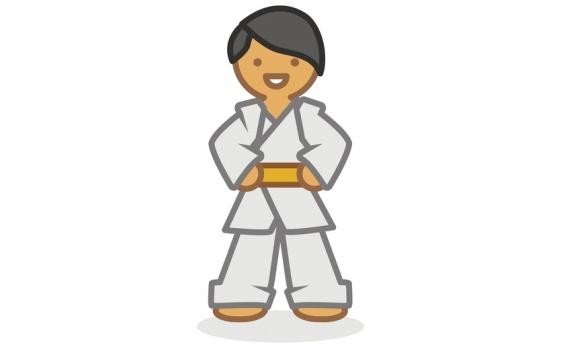 De la plage au Piton des Neiges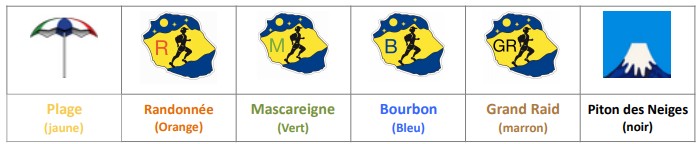 ©Marque déposée-logo/Grand RaidCOMPÉTENCES d’ORATEUR 
©Marque déposée-logo/Grand Raid©Marque déposée-logo/Grand RaidCOMPÉTENCES D’ÉCRIVAIN ©Marque déposée-logo/Grand RaidCOMPÉTENCES DE LECTEUR ©Marque déposée-logo/Grand RaidCOMPETENCES ARTISTIQUES et CULTURELLES COMPETENCES OUTILS de la LANGUE ©Marque déposée-logo/Grand RaidCOMPÉTENCES D’ENQUÊTEUR©Marque déposée-logo/Grand RaidCOMPÉTENCES du CITOYEN et de la PERSONNE ©Marque déposée-logo/Grand RaidCOMPÉTENCES MÉTHODOLOGIQUES  ©Marque déposée-logo/Grand RaidCOMPÉTENCES ORIENTATION   ©Marque déposée-logo/Grand Raid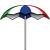 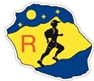 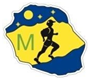 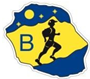 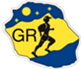 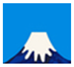 Do1-O : domaine 1 (comprendre et s’exprimer à l’oral et à l’écrit)Do3-Fp : domaine 3 (formation de la personne et du citoyen)Do1-O : domaine 1 (comprendre et s’exprimer à l’oral et à l’écrit)Do3-Fp : domaine 3 (formation de la personne et du citoyen)Do1-O : domaine 1 (comprendre et s’exprimer à l’oral et à l’écrit)Do3-Fp : domaine 3 (formation de la personne et du citoyen)Do1-O : domaine 1 (comprendre et s’exprimer à l’oral et à l’écrit)Do3-Fp : domaine 3 (formation de la personne et du citoyen)Do1-O : domaine 1 (comprendre et s’exprimer à l’oral et à l’écrit)Do3-Fp : domaine 3 (formation de la personne et du citoyen)Do1-O : domaine 1 (comprendre et s’exprimer à l’oral et à l’écrit)Do3-Fp : domaine 3 (formation de la personne et du citoyen)Do1-O : domaine 1 (comprendre et s’exprimer à l’oral et à l’écrit)Do3-Fp : domaine 3 (formation de la personne et du citoyen)Do1-O : domaine 1 (comprendre et s’exprimer à l’oral et à l’écrit)Do3-Fp : domaine 3 (formation de la personne et du citoyen)Do1-O : domaine 1 (comprendre et s’exprimer à l’oral et à l’écrit)Do3-Fp : domaine 3 (formation de la personne et du citoyen)ORALDo1-O1-Parler, communiquer à l’oral.Do1-O2- Parler en prenant en compte mon auditoire (niveaux de langue/discours). Do1-O3- Participer à des échanges dans des situations diversifiées.Do1-O4- Exploiter les ressources expressives et créatives de la parole.Do1-O5- Utiliser un vocabulaire juste et précis.Do3-Fp7-Faire la différence entre mon intérêt personnel et l’intérêt général. Do3-Fp8-Coopérer avec l’autre et avoir un comportement responsable. Do3-Fp9-Respecter mes engagements.Do3-Fp10-Prendre des initiatives et mettre en œuvre des projets.Do1-O1-Parler, communiquer à l’oral.Do1-O2- Parler en prenant en compte mon auditoire (niveaux de langue/discours). Do1-O3- Participer à des échanges dans des situations diversifiées.Do1-O4- Exploiter les ressources expressives et créatives de la parole.Do1-O5- Utiliser un vocabulaire juste et précis.Do3-Fp7-Faire la différence entre mon intérêt personnel et l’intérêt général. Do3-Fp8-Coopérer avec l’autre et avoir un comportement responsable. Do3-Fp9-Respecter mes engagements.Do3-Fp10-Prendre des initiatives et mettre en œuvre des projets.Do1-O1-Parler, communiquer à l’oral.Do1-O2- Parler en prenant en compte mon auditoire (niveaux de langue/discours). Do1-O3- Participer à des échanges dans des situations diversifiées.Do1-O4- Exploiter les ressources expressives et créatives de la parole.Do1-O5- Utiliser un vocabulaire juste et précis.Do3-Fp7-Faire la différence entre mon intérêt personnel et l’intérêt général. Do3-Fp8-Coopérer avec l’autre et avoir un comportement responsable. Do3-Fp9-Respecter mes engagements.Do3-Fp10-Prendre des initiatives et mettre en œuvre des projets.Do1-O1-Parler, communiquer à l’oral.Do1-O2- Parler en prenant en compte mon auditoire (niveaux de langue/discours). Do1-O3- Participer à des échanges dans des situations diversifiées.Do1-O4- Exploiter les ressources expressives et créatives de la parole.Do1-O5- Utiliser un vocabulaire juste et précis.Do3-Fp7-Faire la différence entre mon intérêt personnel et l’intérêt général. Do3-Fp8-Coopérer avec l’autre et avoir un comportement responsable. Do3-Fp9-Respecter mes engagements.Do3-Fp10-Prendre des initiatives et mettre en œuvre des projets.Do1-O1-Parler, communiquer à l’oral.Do1-O2- Parler en prenant en compte mon auditoire (niveaux de langue/discours). Do1-O3- Participer à des échanges dans des situations diversifiées.Do1-O4- Exploiter les ressources expressives et créatives de la parole.Do1-O5- Utiliser un vocabulaire juste et précis.Do3-Fp7-Faire la différence entre mon intérêt personnel et l’intérêt général. Do3-Fp8-Coopérer avec l’autre et avoir un comportement responsable. Do3-Fp9-Respecter mes engagements.Do3-Fp10-Prendre des initiatives et mettre en œuvre des projets.Do1-O1-Parler, communiquer à l’oral.Do1-O2- Parler en prenant en compte mon auditoire (niveaux de langue/discours). Do1-O3- Participer à des échanges dans des situations diversifiées.Do1-O4- Exploiter les ressources expressives et créatives de la parole.Do1-O5- Utiliser un vocabulaire juste et précis.Do3-Fp7-Faire la différence entre mon intérêt personnel et l’intérêt général. Do3-Fp8-Coopérer avec l’autre et avoir un comportement responsable. Do3-Fp9-Respecter mes engagements.Do3-Fp10-Prendre des initiatives et mettre en œuvre des projets.Do1-O1-Parler, communiquer à l’oral.Do1-O2- Parler en prenant en compte mon auditoire (niveaux de langue/discours). Do1-O3- Participer à des échanges dans des situations diversifiées.Do1-O4- Exploiter les ressources expressives et créatives de la parole.Do1-O5- Utiliser un vocabulaire juste et précis.Do3-Fp7-Faire la différence entre mon intérêt personnel et l’intérêt général. Do3-Fp8-Coopérer avec l’autre et avoir un comportement responsable. Do3-Fp9-Respecter mes engagements.Do3-Fp10-Prendre des initiatives et mettre en œuvre des projets.Do1-O1-Parler, communiquer à l’oral.Do1-O2- Parler en prenant en compte mon auditoire (niveaux de langue/discours). Do1-O3- Participer à des échanges dans des situations diversifiées.Do1-O4- Exploiter les ressources expressives et créatives de la parole.Do1-O5- Utiliser un vocabulaire juste et précis.Do3-Fp7-Faire la différence entre mon intérêt personnel et l’intérêt général. Do3-Fp8-Coopérer avec l’autre et avoir un comportement responsable. Do3-Fp9-Respecter mes engagements.Do3-Fp10-Prendre des initiatives et mettre en œuvre des projets.ORALPARTICIPATION EN CLASSE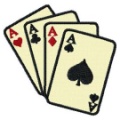 (O1 et O2)Répondre de manière brève lorsque l'on m’interroge.(O1 et O2)Répondre de manière brève lorsque l'on m’interroge.(O1 et O2)a-Répondre de manière fluide lorsque l'on m’interroge.b-Apporter des informations nouvelles/à développer.(O1 et O2)Prendre la parole volontairement en levant la main, mais brièvement.(O1 et O2)a-Prendre la parole volontairement en levant la main.b-S’exprimer de manière fluide et environ 1’.(O1 et O2)Prendre la parole 3’ ou plus avec aisance en utilisant mon corps.(O1 et O2)Prendre la parole 5’ ou plus avec aisance en utilisant mon corps.ORALGARDIEN DU TEMPS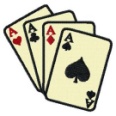 (Fp7-Fp8-Fp9- Fp10)Surveiller l’heure.(Fp7-Fp8-Fp9- Fp10)Surveiller l’heure.(Fp7-Fp8- Fp9-Fp10)Surveiller l’heure. Indiquer au groupe le temps restant.(Fp7-Fp8-Fp9- Fp10)Indiquer au groupe le temps restant tout en travaillant avec efficacité.(Fp7-Fp8-Fp9- Fp10)a-Indiquer au groupe le temps restant tout en travaillant avec efficacité.b-Conseiller le groupe sur l’organisation à tenir pour respecter le temps donné.ORALCHEF D’ORCHESTRE(Fp7-Fp8-Fp9- Fp10)Veiller à ce que chacun ait les documents nécessaires au travail demandé.(Fp7-Fp8-Fp9- Fp10)Veiller à ce que chacun ait les documents nécessaires au travail demandé.(Fp7-Fp8- Fp9-Fp10)Veiller au calme dans le groupe.(Fp7-Fp8-Fp9- Fp10)Veiller à la bonne entente dans le groupe.(Fp7-Fp8-Fp9- Fp10)Veiller à ce que chacun prenne la parole dans le groupe.(Fp7-Fp8-Fp9- Fp10)Rappeler les consignes au groupe.(Fp7-Fp8-Fp9- Fp10)Réexpliquer les consignes au groupe.ORALORATEUR(O2 et O5) (Fp7-Fp8-Fp9- Fp10)Présenter letravail du groupe assis à ma place en lisant mes notes.(O2 et O5) (Fp7-Fp8-Fp9- Fp10)Présenter letravail du groupe assis à ma place en lisant mes notes.(O2 et O5)(Fp7-Fp8- Fp9-Fp10)Présenter le travail du groupe debout à ma place en lisant mes notes.(O2 et O5) (Fp7-Fp8-Fp9- Fp10)Présenter letravail du groupe au tableau en lisant mes notes.(O2 et O5)(Fp7-Fp8-Fp9- Fp10)Présenter letravail du groupe debout à ma place en synthétisantmes notes et celles du scribe.(O2 et O5)(Fp7-Fp8-Fp9- Fp10)Pésenter letravail du groupe au tableau en synthétisant mes notes et celles du scribe.(O2 et O5)(Fp7-Fp8-Fp9- Fp10)Présenter le travail du groupe au tableau sans m’aider de mes notes. Do1-O : domaine 1 (comprendre et s’exprimer à l’oral et à l’écrit)Do3-Fp : domaine 3 (formation de la personne et du citoyen)Do1-O : domaine 1 (comprendre et s’exprimer à l’oral et à l’écrit)Do3-Fp : domaine 3 (formation de la personne et du citoyen)Do1-O : domaine 1 (comprendre et s’exprimer à l’oral et à l’écrit)Do3-Fp : domaine 3 (formation de la personne et du citoyen)Do1-O : domaine 1 (comprendre et s’exprimer à l’oral et à l’écrit)Do3-Fp : domaine 3 (formation de la personne et du citoyen)Do1-O : domaine 1 (comprendre et s’exprimer à l’oral et à l’écrit)Do3-Fp : domaine 3 (formation de la personne et du citoyen)Do1-O : domaine 1 (comprendre et s’exprimer à l’oral et à l’écrit)Do3-Fp : domaine 3 (formation de la personne et du citoyen)Do1-O : domaine 1 (comprendre et s’exprimer à l’oral et à l’écrit)Do3-Fp : domaine 3 (formation de la personne et du citoyen)Do1-O : domaine 1 (comprendre et s’exprimer à l’oral et à l’écrit)Do3-Fp : domaine 3 (formation de la personne et du citoyen)Do1-O : domaine 1 (comprendre et s’exprimer à l’oral et à l’écrit)Do3-Fp : domaine 3 (formation de la personne et du citoyen)ORALDo1-O1-Parler, communiquer à l’oral.Do1-O2- Parler en prenant en compte mon auditoire (niveaux de langue/discours). Do1-O3- Participer à des échanges dans des situations diversifiées.Do1-O4- Exploiter les ressources expressives et créatives de la parole.Do1-O5- Utiliser un vocabulaire juste et précis.Do3-Fp7-Faire la différence entre mon intérêt personnel et l’intérêt général.Do3-Fp8-Coopérer avec l’autre et avoir un comportement responsable. Do3-Fp9-Respecter mes engagements.Do3-Fp10-Prendre des initiatives et mettre en œuvre des projets.Do1-O1-Parler, communiquer à l’oral.Do1-O2- Parler en prenant en compte mon auditoire (niveaux de langue/discours). Do1-O3- Participer à des échanges dans des situations diversifiées.Do1-O4- Exploiter les ressources expressives et créatives de la parole.Do1-O5- Utiliser un vocabulaire juste et précis.Do3-Fp7-Faire la différence entre mon intérêt personnel et l’intérêt général.Do3-Fp8-Coopérer avec l’autre et avoir un comportement responsable. Do3-Fp9-Respecter mes engagements.Do3-Fp10-Prendre des initiatives et mettre en œuvre des projets.Do1-O1-Parler, communiquer à l’oral.Do1-O2- Parler en prenant en compte mon auditoire (niveaux de langue/discours). Do1-O3- Participer à des échanges dans des situations diversifiées.Do1-O4- Exploiter les ressources expressives et créatives de la parole.Do1-O5- Utiliser un vocabulaire juste et précis.Do3-Fp7-Faire la différence entre mon intérêt personnel et l’intérêt général.Do3-Fp8-Coopérer avec l’autre et avoir un comportement responsable. Do3-Fp9-Respecter mes engagements.Do3-Fp10-Prendre des initiatives et mettre en œuvre des projets.Do1-O1-Parler, communiquer à l’oral.Do1-O2- Parler en prenant en compte mon auditoire (niveaux de langue/discours). Do1-O3- Participer à des échanges dans des situations diversifiées.Do1-O4- Exploiter les ressources expressives et créatives de la parole.Do1-O5- Utiliser un vocabulaire juste et précis.Do3-Fp7-Faire la différence entre mon intérêt personnel et l’intérêt général.Do3-Fp8-Coopérer avec l’autre et avoir un comportement responsable. Do3-Fp9-Respecter mes engagements.Do3-Fp10-Prendre des initiatives et mettre en œuvre des projets.Do1-O1-Parler, communiquer à l’oral.Do1-O2- Parler en prenant en compte mon auditoire (niveaux de langue/discours). Do1-O3- Participer à des échanges dans des situations diversifiées.Do1-O4- Exploiter les ressources expressives et créatives de la parole.Do1-O5- Utiliser un vocabulaire juste et précis.Do3-Fp7-Faire la différence entre mon intérêt personnel et l’intérêt général.Do3-Fp8-Coopérer avec l’autre et avoir un comportement responsable. Do3-Fp9-Respecter mes engagements.Do3-Fp10-Prendre des initiatives et mettre en œuvre des projets.Do1-O1-Parler, communiquer à l’oral.Do1-O2- Parler en prenant en compte mon auditoire (niveaux de langue/discours). Do1-O3- Participer à des échanges dans des situations diversifiées.Do1-O4- Exploiter les ressources expressives et créatives de la parole.Do1-O5- Utiliser un vocabulaire juste et précis.Do3-Fp7-Faire la différence entre mon intérêt personnel et l’intérêt général.Do3-Fp8-Coopérer avec l’autre et avoir un comportement responsable. Do3-Fp9-Respecter mes engagements.Do3-Fp10-Prendre des initiatives et mettre en œuvre des projets.Do1-O1-Parler, communiquer à l’oral.Do1-O2- Parler en prenant en compte mon auditoire (niveaux de langue/discours). Do1-O3- Participer à des échanges dans des situations diversifiées.Do1-O4- Exploiter les ressources expressives et créatives de la parole.Do1-O5- Utiliser un vocabulaire juste et précis.Do3-Fp7-Faire la différence entre mon intérêt personnel et l’intérêt général.Do3-Fp8-Coopérer avec l’autre et avoir un comportement responsable. Do3-Fp9-Respecter mes engagements.Do3-Fp10-Prendre des initiatives et mettre en œuvre des projets.Do1-O1-Parler, communiquer à l’oral.Do1-O2- Parler en prenant en compte mon auditoire (niveaux de langue/discours). Do1-O3- Participer à des échanges dans des situations diversifiées.Do1-O4- Exploiter les ressources expressives et créatives de la parole.Do1-O5- Utiliser un vocabulaire juste et précis.Do3-Fp7-Faire la différence entre mon intérêt personnel et l’intérêt général.Do3-Fp8-Coopérer avec l’autre et avoir un comportement responsable. Do3-Fp9-Respecter mes engagements.Do3-Fp10-Prendre des initiatives et mettre en œuvre des projets.ORALCOMPTE RENDU (de visite, de film, de lecture)-EXPOSÉ-ECOUTER-COMPRENDRE et RESTITUER ORALEMENT (O2 et O5)a-Présenter un exposé ou un compte rendu qui m’a été imposé, en m’aidant de fiches que j’ai élaborées en groupe. b-Ecouter un message oral de 3’ sans écrire.  (O2 et O5)a-Présenter un exposé ou un compte rendu qui m’a été imposé, en m’aidant de fiches que j’ai élaborées en groupe. b-Ecouter un message oral de 3’ sans écrire.  (O2 et O5)a-Présenter un exposé ou un compte rendu qui m'a été imposé, en m'aidant de fiches que j'ai élaborées seul(e).b-Ecouter un message oral de 3’ sans écrire. + Résumer (oralement) en une phrase ce qui a été entendu.(O2 et O5)a-Présenter un exposé ou un compte rendu volontairement, en m'aidant de fiches que j'ai élaborées seul(e) ou en groupe.b-Ecouter un message oral de 5’ sans écrire. + Résumer (oralement) en deux phrases ce qui a été entendu. (O2 et O5)a-Faire un exposé seul d’environ 5’ en m’aidant de mes fiches et en présentant un diaporama avec du vocabulaire précis (technique, jargon etc.).b-Ecouter un message oral de 5’ sans écrire. + Résumer (oralement) en quelques phrases ce qui a été entendu et ce qui paraît important.(O2 et O5)a-Faire un exposé seul d’environ 5’ sans lire mes fiches et en présentant undiaporama avec du vocabulaire précis (technique, jargon etc.).b-Ecouter un message oral de 10’ en prenant des notes. + Résumer (oralement) en quelques phrases ce qui a été entendu et qui paraît important. (O2 et O5)a-Faire un exposé seul d’environ 10’ sans lire mes fiches et en présentant un diaporama avec du vocabulaire précis (technique, jargon etc.).b-Ecouter un message oral de 10’ en prenant des notes.+ Faire un compte rendu oral et organisé.  ORALRÉCITATION (O4)Ma récitation est hésitante, peu expressive.(O4)Ma récitation est hésitante, peu expressive.(O4)Ma récitation est assez fluide et la ponctuation est respectée.(O4)Ma récitation est totalement fluide, la ponctuation est respectée et je parle suffisamment fort, en articulant.(O4)Ma récitation est totalement fluide, la ponctuation est respectée et je mets le ton (lecture expressive).(O4)a-Ma récitation est totalement fluide, la ponctuation est respectée et je mets le ton (lecture expressive).b-Je regarde au fond de la classe.(O4)a-Ma récitation est totalement fluide, expressive. La ponctuationest respectée.b-Je regardetout le monde et n'ai pas de geste parasite.ORALDÉBAT (O3)Être capable d’animer un échange, un débat en distribuant la parole à chacun.(O3)Être capable d’animer un échange, un débat en distribuant la parole à chacun.(O3)Prendre la parole dans un échange, un débat, sans donner mon point de vue.(O3)Prendre la parole dans un échange et sais exprimer clairement mon point de vue.(O3)Être capable de justifier mon point de vue dans un échange. (O3)Prendre en compte le point de vue d’un camarade dans ma prise de parole.(O3)Être capable d’organiser mon propos et de justifier mon point de vue (arguments, exemples, connecteurs).Do1-E : domaine 1 (comprendre et s’exprimer à l’oral et à l’écrit)Do2-M : domaine 2 (méthodes et outils pour apprendre)Do3-Fp : domaine 3 (formation de la personne et du citoyen)Do1-E : domaine 1 (comprendre et s’exprimer à l’oral et à l’écrit)Do2-M : domaine 2 (méthodes et outils pour apprendre)Do3-Fp : domaine 3 (formation de la personne et du citoyen)Do1-E : domaine 1 (comprendre et s’exprimer à l’oral et à l’écrit)Do2-M : domaine 2 (méthodes et outils pour apprendre)Do3-Fp : domaine 3 (formation de la personne et du citoyen)Do1-E : domaine 1 (comprendre et s’exprimer à l’oral et à l’écrit)Do2-M : domaine 2 (méthodes et outils pour apprendre)Do3-Fp : domaine 3 (formation de la personne et du citoyen)Do1-E : domaine 1 (comprendre et s’exprimer à l’oral et à l’écrit)Do2-M : domaine 2 (méthodes et outils pour apprendre)Do3-Fp : domaine 3 (formation de la personne et du citoyen)Do1-E : domaine 1 (comprendre et s’exprimer à l’oral et à l’écrit)Do2-M : domaine 2 (méthodes et outils pour apprendre)Do3-Fp : domaine 3 (formation de la personne et du citoyen)Do1-E : domaine 1 (comprendre et s’exprimer à l’oral et à l’écrit)Do2-M : domaine 2 (méthodes et outils pour apprendre)Do3-Fp : domaine 3 (formation de la personne et du citoyen)Do1-E : domaine 1 (comprendre et s’exprimer à l’oral et à l’écrit)Do2-M : domaine 2 (méthodes et outils pour apprendre)Do3-Fp : domaine 3 (formation de la personne et du citoyen)ECRIT Do1-E1- Ecrire pour raconter, décrire, expliquer et argumenter.Do1-E2- Recourir à l'écriture pour réfléchir et apprendre. Do1-E3-Produire des écrits variésDo1-E4- Réécrire à partir de nouvelles consignes ou faire évoluer mon texte.Do1-E5- Prendre en compte les normes de l’écrit pour formuler, transcrire et réviser.Do1-E6- Utiliser les principales règles grammaticales et orthographiques dans mes écrits. Do2-M1-Organiser mon travail personnel.Do2-M3-Retiens ce qui doit l’être.Do2-M5-Mémoriser, être attentif, échanger, respecter les consignes.Do2-M6-Identifier un problème et chercher une solution en mobilisant les compétences nécessaires. Do2-M7-Se construire des outils perso. pour mémoriser, réviser.Do3-Fp7-Faire la différence entre mon intérêt personnel et l’intérêt général. Do3-Fp8-Coopérer avec l’autre et avoir un comportement responsable.Do3-Fp9-Respecter mes engagements.Do3-Fp10-Prendre des initiatives et mettre en œuvre des projets.Do1-E1- Ecrire pour raconter, décrire, expliquer et argumenter.Do1-E2- Recourir à l'écriture pour réfléchir et apprendre. Do1-E3-Produire des écrits variésDo1-E4- Réécrire à partir de nouvelles consignes ou faire évoluer mon texte.Do1-E5- Prendre en compte les normes de l’écrit pour formuler, transcrire et réviser.Do1-E6- Utiliser les principales règles grammaticales et orthographiques dans mes écrits. Do2-M1-Organiser mon travail personnel.Do2-M3-Retiens ce qui doit l’être.Do2-M5-Mémoriser, être attentif, échanger, respecter les consignes.Do2-M6-Identifier un problème et chercher une solution en mobilisant les compétences nécessaires. Do2-M7-Se construire des outils perso. pour mémoriser, réviser.Do3-Fp7-Faire la différence entre mon intérêt personnel et l’intérêt général. Do3-Fp8-Coopérer avec l’autre et avoir un comportement responsable.Do3-Fp9-Respecter mes engagements.Do3-Fp10-Prendre des initiatives et mettre en œuvre des projets.Do1-E1- Ecrire pour raconter, décrire, expliquer et argumenter.Do1-E2- Recourir à l'écriture pour réfléchir et apprendre. Do1-E3-Produire des écrits variésDo1-E4- Réécrire à partir de nouvelles consignes ou faire évoluer mon texte.Do1-E5- Prendre en compte les normes de l’écrit pour formuler, transcrire et réviser.Do1-E6- Utiliser les principales règles grammaticales et orthographiques dans mes écrits. Do2-M1-Organiser mon travail personnel.Do2-M3-Retiens ce qui doit l’être.Do2-M5-Mémoriser, être attentif, échanger, respecter les consignes.Do2-M6-Identifier un problème et chercher une solution en mobilisant les compétences nécessaires. Do2-M7-Se construire des outils perso. pour mémoriser, réviser.Do3-Fp7-Faire la différence entre mon intérêt personnel et l’intérêt général. Do3-Fp8-Coopérer avec l’autre et avoir un comportement responsable.Do3-Fp9-Respecter mes engagements.Do3-Fp10-Prendre des initiatives et mettre en œuvre des projets.Do1-E1- Ecrire pour raconter, décrire, expliquer et argumenter.Do1-E2- Recourir à l'écriture pour réfléchir et apprendre. Do1-E3-Produire des écrits variésDo1-E4- Réécrire à partir de nouvelles consignes ou faire évoluer mon texte.Do1-E5- Prendre en compte les normes de l’écrit pour formuler, transcrire et réviser.Do1-E6- Utiliser les principales règles grammaticales et orthographiques dans mes écrits. Do2-M1-Organiser mon travail personnel.Do2-M3-Retiens ce qui doit l’être.Do2-M5-Mémoriser, être attentif, échanger, respecter les consignes.Do2-M6-Identifier un problème et chercher une solution en mobilisant les compétences nécessaires. Do2-M7-Se construire des outils perso. pour mémoriser, réviser.Do3-Fp7-Faire la différence entre mon intérêt personnel et l’intérêt général. Do3-Fp8-Coopérer avec l’autre et avoir un comportement responsable.Do3-Fp9-Respecter mes engagements.Do3-Fp10-Prendre des initiatives et mettre en œuvre des projets.Do1-E1- Ecrire pour raconter, décrire, expliquer et argumenter.Do1-E2- Recourir à l'écriture pour réfléchir et apprendre. Do1-E3-Produire des écrits variésDo1-E4- Réécrire à partir de nouvelles consignes ou faire évoluer mon texte.Do1-E5- Prendre en compte les normes de l’écrit pour formuler, transcrire et réviser.Do1-E6- Utiliser les principales règles grammaticales et orthographiques dans mes écrits. Do2-M1-Organiser mon travail personnel.Do2-M3-Retiens ce qui doit l’être.Do2-M5-Mémoriser, être attentif, échanger, respecter les consignes.Do2-M6-Identifier un problème et chercher une solution en mobilisant les compétences nécessaires. Do2-M7-Se construire des outils perso. pour mémoriser, réviser.Do3-Fp7-Faire la différence entre mon intérêt personnel et l’intérêt général. Do3-Fp8-Coopérer avec l’autre et avoir un comportement responsable.Do3-Fp9-Respecter mes engagements.Do3-Fp10-Prendre des initiatives et mettre en œuvre des projets.Do1-E1- Ecrire pour raconter, décrire, expliquer et argumenter.Do1-E2- Recourir à l'écriture pour réfléchir et apprendre. Do1-E3-Produire des écrits variésDo1-E4- Réécrire à partir de nouvelles consignes ou faire évoluer mon texte.Do1-E5- Prendre en compte les normes de l’écrit pour formuler, transcrire et réviser.Do1-E6- Utiliser les principales règles grammaticales et orthographiques dans mes écrits. Do2-M1-Organiser mon travail personnel.Do2-M3-Retiens ce qui doit l’être.Do2-M5-Mémoriser, être attentif, échanger, respecter les consignes.Do2-M6-Identifier un problème et chercher une solution en mobilisant les compétences nécessaires. Do2-M7-Se construire des outils perso. pour mémoriser, réviser.Do3-Fp7-Faire la différence entre mon intérêt personnel et l’intérêt général. Do3-Fp8-Coopérer avec l’autre et avoir un comportement responsable.Do3-Fp9-Respecter mes engagements.Do3-Fp10-Prendre des initiatives et mettre en œuvre des projets.Do1-E1- Ecrire pour raconter, décrire, expliquer et argumenter.Do1-E2- Recourir à l'écriture pour réfléchir et apprendre. Do1-E3-Produire des écrits variésDo1-E4- Réécrire à partir de nouvelles consignes ou faire évoluer mon texte.Do1-E5- Prendre en compte les normes de l’écrit pour formuler, transcrire et réviser.Do1-E6- Utiliser les principales règles grammaticales et orthographiques dans mes écrits. Do2-M1-Organiser mon travail personnel.Do2-M3-Retiens ce qui doit l’être.Do2-M5-Mémoriser, être attentif, échanger, respecter les consignes.Do2-M6-Identifier un problème et chercher une solution en mobilisant les compétences nécessaires. Do2-M7-Se construire des outils perso. pour mémoriser, réviser.Do3-Fp7-Faire la différence entre mon intérêt personnel et l’intérêt général. Do3-Fp8-Coopérer avec l’autre et avoir un comportement responsable.Do3-Fp9-Respecter mes engagements.Do3-Fp10-Prendre des initiatives et mettre en œuvre des projets.ECRIT RÉPONDRE PAR ÉCRIT(E1)Répondre par une phrase (majuscule et point).(E1)Répondre par une phrase qui reprend la question. (E1)Répondre par une phrase qui reprend la question et citer mes références entre guillemets. (E1)Utiliser des connecteurs logiques dans mes réponses.(E1)Relire mes réponses pour en corriger la syntaxe et la ponctuation. (E1)Relire mes réponses pour en corriger la grammaire (accords, conjugaison etc.).ECRIT RÉVISER SON TEXTELE BROUILLON (E4)Lister mes idées au brouillon. (E4)Hiérarchiser mes idées au brouillon. (E4)Corriger les erreurs si elles me sont signalées. (E4)Repérer (seul(e)) mes erreurs de ponctuation + mots manquants et les corrige. (E4)Repérer seul(e) et corriger l’orthographe et la grammaire (sens des phrases, temps des verbes etc.) (E4)a-Améliorer le style (répétitions etc.) b-Utiliser mes lectures pour améliorer mon texte. ECRIT RÉCIT-RÉCIT D’INVENTION(E1-E3-E5-E6)Surligner les mots clés de la consigne et commencer par un brouillon. (E1-E3-E5-E6)Être capable d’inventer des lieux et/ou des personnages. (E1-E3-E5-E6)Être capable de rédiger un récit d’invention/un récit cohérent/un poème de 10l environ. (E1-E3-E5-E6)Être capable d’insérer des dialogues dans mon récit. (E1-E3-E5-E6)Mon texte est cohérent à tous points de vue (ponctuation, syntaxe, temps, connecteurs, reprises). (E1-E3-E5-E6)Produire un texte cohérent d’environ 2 pages, répondant à l’énoncé. ECRIT PRISE de NOTES-RÉSUMÉ (E2-E3)Repérer les idées principales d’un film/ d’un exposé et pouvoir en écrire 2 ou 3 au fur et à mesure de l’écoute. (E2-E3)Être capable de résumer ou de prendre des notes après un film/un exposé etc.  (E2-E3)Être capable de résumer ou de prendre des notes sans oublier d’éléments importants. (E2-E3)Être capable de résumer sans paraphraser (en utilisant mes propres mots). (E2-E3)Être capable de résumer en réorganisant les idées principales.(E2-E3)Créer mes propres outils de prise de notes (abréviations, dessins etc.)ECRIT TEXTE ARGUMENTATIF ECRIT TEXTE ARGUMENTATIF (E1-E3-E6)a-Surligner les mots clés dans la consigne. b- Être capable de formuler le thème. c- Être capable de formuler une thèse. (E1-E3-E6)Être capable de trouver 2 arguments pour défendre ma thèse ou celle énoncée par la consigne. (E1-E3-E6)a- Être capable de trouver 2 arguments contraires (thèse/antithèse).  b- Être capable de trouver 2 exemples pour illustrer 2 arguments.  (E1-E3-E6)Rédiger/organiser (en paragraphes) mes arguments  et mes exemples. (E1-E3-E6)Utiliser des connecteurs logiques pour articuler mes arguments afin de rendre plus logique, plus efficace mon argumentation.   (E1-E3-E6)Puiser dans mes connaissances pour étayer mes arguments.    ECRIT TICE (E3)Ecrire sur un clavier.(E3)Utiliser un logiciel de traitement de texte pour écrire. (E3)Enrichir mon texte (italique gras, paragraphe etc.) avec le logiciel. (E3)Publier des Tweets (Twictées, projets etc.) (E3)Utiliser l’écriture collaborative (etherpad etc.)(E3)Utiliser l’écriture collaborative pour progresser. ECRIT ÉCRIRE pour APPRENDRE à RÉVISER (E2)-(M1)Compléter la fiche de mémorisation au fur et à mesure du chapitre/parcours.(E2)-(M1)Corriger mes écrits comme l’indique les consignes.(E2)-(M1)Créer, en groupe,  une carte mentale pour apprendre ou des flashcards (Quizlet-Anki etc.)(E2)-(M1)Dans mes corrections de dictée/rédaction, les exercices ciblés sont justes.(E2)-(M1)Créer seul(e) une carte mentale ou des flashcards pour apprendre ou réviser.(E2)-(M1)Créer l’outil qui me convient pour apprendre et/ou réviserECRIT SCRIBE (Fp7-Fp8-Fp9)Être rapidement prêt(e) et j’ai mon matériel pour reprendre en notes les informations que le groupe va me donner.(E2-E3) (Fp7-Fp8- Fp9)Noter sur une feuille les informations trouvées par le groupe, l’enquêteur oul’espion.(E2-E3) (Fp7-Fp8- Fp9)Noter, sur une feuille (rapidement et avec une écriture lisible par tous), les informations trouvées par le groupe, l’enquêteur oul’espion.(E2-E3-E4-E5)Résumer (avec une écriture lisible par tous) toutes les informations et noter cette synthèse sur une feuille.(Fp7-Fp8)Choisir le format/le support de la synthèse qui sera réalisée, en tenant compte des avis du groupe.(E2-E3-E4-E5-E6)Réaliser, avec l’aide des membres du groupe, la synthèse qui sera présentée (carte mentale, vidéo, etc.).Mon écriture doit être soignée.Do1-L : domaine 1 (comprendre et s’exprimer à l’oral et à l’écrit)Do3-Fp : domaine 3 (formation de la personne et du citoyen)Do5-Rm : domaine 5 (les représentations du monde et de l’activité humaine) Do1-L : domaine 1 (comprendre et s’exprimer à l’oral et à l’écrit)Do3-Fp : domaine 3 (formation de la personne et du citoyen)Do5-Rm : domaine 5 (les représentations du monde et de l’activité humaine) Do1-L : domaine 1 (comprendre et s’exprimer à l’oral et à l’écrit)Do3-Fp : domaine 3 (formation de la personne et du citoyen)Do5-Rm : domaine 5 (les représentations du monde et de l’activité humaine) Do1-L : domaine 1 (comprendre et s’exprimer à l’oral et à l’écrit)Do3-Fp : domaine 3 (formation de la personne et du citoyen)Do5-Rm : domaine 5 (les représentations du monde et de l’activité humaine) Do1-L : domaine 1 (comprendre et s’exprimer à l’oral et à l’écrit)Do3-Fp : domaine 3 (formation de la personne et du citoyen)Do5-Rm : domaine 5 (les représentations du monde et de l’activité humaine) Do1-L : domaine 1 (comprendre et s’exprimer à l’oral et à l’écrit)Do3-Fp : domaine 3 (formation de la personne et du citoyen)Do5-Rm : domaine 5 (les représentations du monde et de l’activité humaine) Do1-L : domaine 1 (comprendre et s’exprimer à l’oral et à l’écrit)Do3-Fp : domaine 3 (formation de la personne et du citoyen)Do5-Rm : domaine 5 (les représentations du monde et de l’activité humaine) Do1-L : domaine 1 (comprendre et s’exprimer à l’oral et à l’écrit)Do3-Fp : domaine 3 (formation de la personne et du citoyen)Do5-Rm : domaine 5 (les représentations du monde et de l’activité humaine) LECTUREDo1-L1 –Lire avec fluidité. Ma lecture est modulée en fonction de la nature et de la difficulté du texte.Do1-L2 – Comprendre un texte littéraire et l’interpréter.Do1-L3 – Comprendre des textes, des documents, des images,  et les interpréter.Do1-L4- Contrôler ma compréhension, être un lecteur autonome.Do3-Fp8-Coopérer, réguler ma lecture avec mes pairs. Do3-Fp11-Accéder aux histoires fondamentales qui nourrissent les grands questionnements sur les valeurs. Do3-Fp12-Dégager et partager l’interprétation d’expérience. Do3-Fp13-M’exposer à l’altérité culturelle à travers l’historicité ou la singularité des œuvres.Do3-Fp14-Quitter le repli et la peur face à l’œuvre par un travail conjoint des émotions et de la pensée. Do5-Rm1-Fréquenter des œuvres littéraires, théâtrales et cinématographiques afin de me construire une culture, de former mon jugement esthétique, d’enrichir mon rapport au monde.  Do5-Rm2-Comprendre le présent et l’interpréter à la lumière des lectures du passé.  Do5-Rm3-Avoir des connaissances sur les expressions artistiques, les œuvres, les sensibilités esthétiques et les pratiques culturelles de différentes sociétés.  Do5-Rm4-Exprimer à l’écrit ou à l’oral ce que je ressens face à une œuvre littéraire/artistique. Do5-Rm5-Développer mes analyses et mes jugements sur une œuvre.  Do5-Rm6-Formuler des hypothèses sur les significations d’une œuvre et en proposer une interprétation.  Do5-Rm7-S’approprier des œuvres littéraires et artistiques.Do5-Rm8-Réaliser des productions de natures diverses (littéraires ou artistiques).  Do5-Rm9-Mobiliser mon imagination et ma créativité au service d’un projet personnel ou collectif.  Do5-Rm12-Exploiter des éléments de contextualisation pour mieux comprendre une œuvre.Do1-L1 –Lire avec fluidité. Ma lecture est modulée en fonction de la nature et de la difficulté du texte.Do1-L2 – Comprendre un texte littéraire et l’interpréter.Do1-L3 – Comprendre des textes, des documents, des images,  et les interpréter.Do1-L4- Contrôler ma compréhension, être un lecteur autonome.Do3-Fp8-Coopérer, réguler ma lecture avec mes pairs. Do3-Fp11-Accéder aux histoires fondamentales qui nourrissent les grands questionnements sur les valeurs. Do3-Fp12-Dégager et partager l’interprétation d’expérience. Do3-Fp13-M’exposer à l’altérité culturelle à travers l’historicité ou la singularité des œuvres.Do3-Fp14-Quitter le repli et la peur face à l’œuvre par un travail conjoint des émotions et de la pensée. Do5-Rm1-Fréquenter des œuvres littéraires, théâtrales et cinématographiques afin de me construire une culture, de former mon jugement esthétique, d’enrichir mon rapport au monde.  Do5-Rm2-Comprendre le présent et l’interpréter à la lumière des lectures du passé.  Do5-Rm3-Avoir des connaissances sur les expressions artistiques, les œuvres, les sensibilités esthétiques et les pratiques culturelles de différentes sociétés.  Do5-Rm4-Exprimer à l’écrit ou à l’oral ce que je ressens face à une œuvre littéraire/artistique. Do5-Rm5-Développer mes analyses et mes jugements sur une œuvre.  Do5-Rm6-Formuler des hypothèses sur les significations d’une œuvre et en proposer une interprétation.  Do5-Rm7-S’approprier des œuvres littéraires et artistiques.Do5-Rm8-Réaliser des productions de natures diverses (littéraires ou artistiques).  Do5-Rm9-Mobiliser mon imagination et ma créativité au service d’un projet personnel ou collectif.  Do5-Rm12-Exploiter des éléments de contextualisation pour mieux comprendre une œuvre.Do1-L1 –Lire avec fluidité. Ma lecture est modulée en fonction de la nature et de la difficulté du texte.Do1-L2 – Comprendre un texte littéraire et l’interpréter.Do1-L3 – Comprendre des textes, des documents, des images,  et les interpréter.Do1-L4- Contrôler ma compréhension, être un lecteur autonome.Do3-Fp8-Coopérer, réguler ma lecture avec mes pairs. Do3-Fp11-Accéder aux histoires fondamentales qui nourrissent les grands questionnements sur les valeurs. Do3-Fp12-Dégager et partager l’interprétation d’expérience. Do3-Fp13-M’exposer à l’altérité culturelle à travers l’historicité ou la singularité des œuvres.Do3-Fp14-Quitter le repli et la peur face à l’œuvre par un travail conjoint des émotions et de la pensée. Do5-Rm1-Fréquenter des œuvres littéraires, théâtrales et cinématographiques afin de me construire une culture, de former mon jugement esthétique, d’enrichir mon rapport au monde.  Do5-Rm2-Comprendre le présent et l’interpréter à la lumière des lectures du passé.  Do5-Rm3-Avoir des connaissances sur les expressions artistiques, les œuvres, les sensibilités esthétiques et les pratiques culturelles de différentes sociétés.  Do5-Rm4-Exprimer à l’écrit ou à l’oral ce que je ressens face à une œuvre littéraire/artistique. Do5-Rm5-Développer mes analyses et mes jugements sur une œuvre.  Do5-Rm6-Formuler des hypothèses sur les significations d’une œuvre et en proposer une interprétation.  Do5-Rm7-S’approprier des œuvres littéraires et artistiques.Do5-Rm8-Réaliser des productions de natures diverses (littéraires ou artistiques).  Do5-Rm9-Mobiliser mon imagination et ma créativité au service d’un projet personnel ou collectif.  Do5-Rm12-Exploiter des éléments de contextualisation pour mieux comprendre une œuvre.Do1-L1 –Lire avec fluidité. Ma lecture est modulée en fonction de la nature et de la difficulté du texte.Do1-L2 – Comprendre un texte littéraire et l’interpréter.Do1-L3 – Comprendre des textes, des documents, des images,  et les interpréter.Do1-L4- Contrôler ma compréhension, être un lecteur autonome.Do3-Fp8-Coopérer, réguler ma lecture avec mes pairs. Do3-Fp11-Accéder aux histoires fondamentales qui nourrissent les grands questionnements sur les valeurs. Do3-Fp12-Dégager et partager l’interprétation d’expérience. Do3-Fp13-M’exposer à l’altérité culturelle à travers l’historicité ou la singularité des œuvres.Do3-Fp14-Quitter le repli et la peur face à l’œuvre par un travail conjoint des émotions et de la pensée. Do5-Rm1-Fréquenter des œuvres littéraires, théâtrales et cinématographiques afin de me construire une culture, de former mon jugement esthétique, d’enrichir mon rapport au monde.  Do5-Rm2-Comprendre le présent et l’interpréter à la lumière des lectures du passé.  Do5-Rm3-Avoir des connaissances sur les expressions artistiques, les œuvres, les sensibilités esthétiques et les pratiques culturelles de différentes sociétés.  Do5-Rm4-Exprimer à l’écrit ou à l’oral ce que je ressens face à une œuvre littéraire/artistique. Do5-Rm5-Développer mes analyses et mes jugements sur une œuvre.  Do5-Rm6-Formuler des hypothèses sur les significations d’une œuvre et en proposer une interprétation.  Do5-Rm7-S’approprier des œuvres littéraires et artistiques.Do5-Rm8-Réaliser des productions de natures diverses (littéraires ou artistiques).  Do5-Rm9-Mobiliser mon imagination et ma créativité au service d’un projet personnel ou collectif.  Do5-Rm12-Exploiter des éléments de contextualisation pour mieux comprendre une œuvre.Do1-L1 –Lire avec fluidité. Ma lecture est modulée en fonction de la nature et de la difficulté du texte.Do1-L2 – Comprendre un texte littéraire et l’interpréter.Do1-L3 – Comprendre des textes, des documents, des images,  et les interpréter.Do1-L4- Contrôler ma compréhension, être un lecteur autonome.Do3-Fp8-Coopérer, réguler ma lecture avec mes pairs. Do3-Fp11-Accéder aux histoires fondamentales qui nourrissent les grands questionnements sur les valeurs. Do3-Fp12-Dégager et partager l’interprétation d’expérience. Do3-Fp13-M’exposer à l’altérité culturelle à travers l’historicité ou la singularité des œuvres.Do3-Fp14-Quitter le repli et la peur face à l’œuvre par un travail conjoint des émotions et de la pensée. Do5-Rm1-Fréquenter des œuvres littéraires, théâtrales et cinématographiques afin de me construire une culture, de former mon jugement esthétique, d’enrichir mon rapport au monde.  Do5-Rm2-Comprendre le présent et l’interpréter à la lumière des lectures du passé.  Do5-Rm3-Avoir des connaissances sur les expressions artistiques, les œuvres, les sensibilités esthétiques et les pratiques culturelles de différentes sociétés.  Do5-Rm4-Exprimer à l’écrit ou à l’oral ce que je ressens face à une œuvre littéraire/artistique. Do5-Rm5-Développer mes analyses et mes jugements sur une œuvre.  Do5-Rm6-Formuler des hypothèses sur les significations d’une œuvre et en proposer une interprétation.  Do5-Rm7-S’approprier des œuvres littéraires et artistiques.Do5-Rm8-Réaliser des productions de natures diverses (littéraires ou artistiques).  Do5-Rm9-Mobiliser mon imagination et ma créativité au service d’un projet personnel ou collectif.  Do5-Rm12-Exploiter des éléments de contextualisation pour mieux comprendre une œuvre.Do1-L1 –Lire avec fluidité. Ma lecture est modulée en fonction de la nature et de la difficulté du texte.Do1-L2 – Comprendre un texte littéraire et l’interpréter.Do1-L3 – Comprendre des textes, des documents, des images,  et les interpréter.Do1-L4- Contrôler ma compréhension, être un lecteur autonome.Do3-Fp8-Coopérer, réguler ma lecture avec mes pairs. Do3-Fp11-Accéder aux histoires fondamentales qui nourrissent les grands questionnements sur les valeurs. Do3-Fp12-Dégager et partager l’interprétation d’expérience. Do3-Fp13-M’exposer à l’altérité culturelle à travers l’historicité ou la singularité des œuvres.Do3-Fp14-Quitter le repli et la peur face à l’œuvre par un travail conjoint des émotions et de la pensée. Do5-Rm1-Fréquenter des œuvres littéraires, théâtrales et cinématographiques afin de me construire une culture, de former mon jugement esthétique, d’enrichir mon rapport au monde.  Do5-Rm2-Comprendre le présent et l’interpréter à la lumière des lectures du passé.  Do5-Rm3-Avoir des connaissances sur les expressions artistiques, les œuvres, les sensibilités esthétiques et les pratiques culturelles de différentes sociétés.  Do5-Rm4-Exprimer à l’écrit ou à l’oral ce que je ressens face à une œuvre littéraire/artistique. Do5-Rm5-Développer mes analyses et mes jugements sur une œuvre.  Do5-Rm6-Formuler des hypothèses sur les significations d’une œuvre et en proposer une interprétation.  Do5-Rm7-S’approprier des œuvres littéraires et artistiques.Do5-Rm8-Réaliser des productions de natures diverses (littéraires ou artistiques).  Do5-Rm9-Mobiliser mon imagination et ma créativité au service d’un projet personnel ou collectif.  Do5-Rm12-Exploiter des éléments de contextualisation pour mieux comprendre une œuvre.Do1-L1 –Lire avec fluidité. Ma lecture est modulée en fonction de la nature et de la difficulté du texte.Do1-L2 – Comprendre un texte littéraire et l’interpréter.Do1-L3 – Comprendre des textes, des documents, des images,  et les interpréter.Do1-L4- Contrôler ma compréhension, être un lecteur autonome.Do3-Fp8-Coopérer, réguler ma lecture avec mes pairs. Do3-Fp11-Accéder aux histoires fondamentales qui nourrissent les grands questionnements sur les valeurs. Do3-Fp12-Dégager et partager l’interprétation d’expérience. Do3-Fp13-M’exposer à l’altérité culturelle à travers l’historicité ou la singularité des œuvres.Do3-Fp14-Quitter le repli et la peur face à l’œuvre par un travail conjoint des émotions et de la pensée. Do5-Rm1-Fréquenter des œuvres littéraires, théâtrales et cinématographiques afin de me construire une culture, de former mon jugement esthétique, d’enrichir mon rapport au monde.  Do5-Rm2-Comprendre le présent et l’interpréter à la lumière des lectures du passé.  Do5-Rm3-Avoir des connaissances sur les expressions artistiques, les œuvres, les sensibilités esthétiques et les pratiques culturelles de différentes sociétés.  Do5-Rm4-Exprimer à l’écrit ou à l’oral ce que je ressens face à une œuvre littéraire/artistique. Do5-Rm5-Développer mes analyses et mes jugements sur une œuvre.  Do5-Rm6-Formuler des hypothèses sur les significations d’une œuvre et en proposer une interprétation.  Do5-Rm7-S’approprier des œuvres littéraires et artistiques.Do5-Rm8-Réaliser des productions de natures diverses (littéraires ou artistiques).  Do5-Rm9-Mobiliser mon imagination et ma créativité au service d’un projet personnel ou collectif.  Do5-Rm12-Exploiter des éléments de contextualisation pour mieux comprendre une œuvre.LECTURELECTURE à HAUTE VOIX (L1)Lire un texte d'une dizaine de lignes avec quelques hésitations.(L1)Lire un texte d'une dizaine de lignes sans hésitation.(L1)Lire un texte d’une vingtaine de lignes sans hésitation.(L1)Lire un texte d'une dizaine de lignes sans hésitation et en respectant la ponctuation.(L1)Lire un texte d'une dizaine de lignes avec expressivité, en articulant et assez fort, sans aucune hésitation.(L1)Lire un texte d'une vingtaine de lignes avec expressivité, en articulant et assez fort, sans aucune hésitation.LECTURELECTURE SILENCIEUSE-COMPRÉHENSION(L2-L3) (Fp8-13-14) (Rm1)Repérer les informations importantes du texte (personnages, lieu, époque etc.)(L2-L3) (Fp8-13-14) (Rm1-12)Repérer des informations explicites et comprends le sens global du texte.(L2-L3) (Fp8-13-14) (Rm1-12)Repérer des informations explicites et comprendre le texte dans le détail.(L2-L3) (Fp8-11-13-14) (Rm1-3-7-12)Adopter uneposture de lecteur« expert » : je suis capable de revenir sur le texte lu pour chercher desinformations qui m’auraient échappées.(L2-L3) (Fp8-11-12-13-14) (Rm1-3-7)Repérer les informations implicites et les formuler.(L2-L3) (Fp8-11-12-13-14) (Rm1-2-3-4-5-6-7-8-9)a-Comprendre le sens du texte et formuler des hypothèses (but(s) du texte, émotion visée(s) etc.)b-Manifester mes compétences d’interprétation par la [re]création : écriture d’invention, création d’une bande-annonce, d’un clip, d’une exposition sur un auteur, un fait littéraire etc.LECTURELECTURELECTURE D’IMAGE FIXES OU MOBILES (L3) (Fp8) (Rm12)Savoir identifier le type de document.(L3) (Fp8) (Rm12)Relever des éléments importants du document, del’image etc. pour répondre.(L3)Connaître le vocabulaire de l’image et savoir la décomposer.(L3-L4) (Fp8-12-13-14) (Rm4-7)Savoir exprimer les émotions que m’inspire l’œuvre.(L3-L4) (Fp8-11-12-13-14) (Rm4-5-6-7)Faire des hypothèses et formuler le but de l'œuvre et l’émotion visée.(L3-L4) (Fp8-11-12-13-14) (Rm3-5-6-7-8-9)a-Analyser les choix de l’artiste et les justifier.b-Manifester mes compétences d’interprétation par la [re]création.LECTUREAUTONOMIE (L4)Lire un livre sur la liste de 3 imposés.(L4)Lire 2 livres sur la liste de 3 imposés.  (L4)Lire les œuvres imposées (lectures cursives)(L4)Présenter à la classe un livre choisi seul(e) et lu.(L4)Lire, en plus des lectures imposées, 2 livres et les présenter à la classe.(L4)Lire 3 livres en plus des livres imposés, et les présenter à la classe.Do1 : domaine 1 (comprendre et s’exprimer à l’oral et à l’écrit)Do2 : domaine 2 (méthodes et outils pour apprendre)Do3 : domaine 3 (formation de la personne et du citoyen)Do4 : domaine 5 (systèmes naturels et les systèmes techniques)Do5 : domaine 5 (représentations du monde et de l’activité humaine)Do1 : domaine 1 (comprendre et s’exprimer à l’oral et à l’écrit)Do2 : domaine 2 (méthodes et outils pour apprendre)Do3 : domaine 3 (formation de la personne et du citoyen)Do4 : domaine 5 (systèmes naturels et les systèmes techniques)Do5 : domaine 5 (représentations du monde et de l’activité humaine)Do1 : domaine 1 (comprendre et s’exprimer à l’oral et à l’écrit)Do2 : domaine 2 (méthodes et outils pour apprendre)Do3 : domaine 3 (formation de la personne et du citoyen)Do4 : domaine 5 (systèmes naturels et les systèmes techniques)Do5 : domaine 5 (représentations du monde et de l’activité humaine)Do1 : domaine 1 (comprendre et s’exprimer à l’oral et à l’écrit)Do2 : domaine 2 (méthodes et outils pour apprendre)Do3 : domaine 3 (formation de la personne et du citoyen)Do4 : domaine 5 (systèmes naturels et les systèmes techniques)Do5 : domaine 5 (représentations du monde et de l’activité humaine)Do1 : domaine 1 (comprendre et s’exprimer à l’oral et à l’écrit)Do2 : domaine 2 (méthodes et outils pour apprendre)Do3 : domaine 3 (formation de la personne et du citoyen)Do4 : domaine 5 (systèmes naturels et les systèmes techniques)Do5 : domaine 5 (représentations du monde et de l’activité humaine)Do1 : domaine 1 (comprendre et s’exprimer à l’oral et à l’écrit)Do2 : domaine 2 (méthodes et outils pour apprendre)Do3 : domaine 3 (formation de la personne et du citoyen)Do4 : domaine 5 (systèmes naturels et les systèmes techniques)Do5 : domaine 5 (représentations du monde et de l’activité humaine)Do1 : domaine 1 (comprendre et s’exprimer à l’oral et à l’écrit)Do2 : domaine 2 (méthodes et outils pour apprendre)Do3 : domaine 3 (formation de la personne et du citoyen)Do4 : domaine 5 (systèmes naturels et les systèmes techniques)Do5 : domaine 5 (représentations du monde et de l’activité humaine)Do1 : domaine 1 (comprendre et s’exprimer à l’oral et à l’écrit)Do2 : domaine 2 (méthodes et outils pour apprendre)Do3 : domaine 3 (formation de la personne et du citoyen)Do4 : domaine 5 (systèmes naturels et les systèmes techniques)Do5 : domaine 5 (représentations du monde et de l’activité humaine)PARCOURS D’EDUCATION ARTISTIQUE ET CULTURELLEDo1/3/5-Sa1-Exprimer une émotion esthétique et un jugement critique. Do1-Sa2-Utiliser le vocabulaire approprié à chaque domaine artistique et culturel. Do1/5-Sa3-Mettre en relation différents champs de connaissances.  Do5-Sa4-Mobiliser ses savoirs et ses expériences au service de la compréhension de l’œuvre.  Do1/4/-P1-Utiliser des techniques d’expression artistique adaptées à une production. Do1/4/5-P2-Mettre en œuvre un processus de création. Do4-P3-Concevoir et réaliser la présentation d’une production. Do2/3-P4-S’intégrer dans un processus collectif.  Do1/5-P5-Réfléchir à sa pratique. Do2/3-Fr1-Cultiver sa sensibilité, sa curiosité et son plaisir à rencontrer des œuvres. Do1-Fr2-Echanger avec un artiste, un créateur. Do1/3-Fr1-Appréhender des œuvres et des productions artistiques. Do5-Fr4-Identifier la diversité des lieux et des acteurs culturels de son territoire. Do1/3/5-Sa1-Exprimer une émotion esthétique et un jugement critique. Do1-Sa2-Utiliser le vocabulaire approprié à chaque domaine artistique et culturel. Do1/5-Sa3-Mettre en relation différents champs de connaissances.  Do5-Sa4-Mobiliser ses savoirs et ses expériences au service de la compréhension de l’œuvre.  Do1/4/-P1-Utiliser des techniques d’expression artistique adaptées à une production. Do1/4/5-P2-Mettre en œuvre un processus de création. Do4-P3-Concevoir et réaliser la présentation d’une production. Do2/3-P4-S’intégrer dans un processus collectif.  Do1/5-P5-Réfléchir à sa pratique. Do2/3-Fr1-Cultiver sa sensibilité, sa curiosité et son plaisir à rencontrer des œuvres. Do1-Fr2-Echanger avec un artiste, un créateur. Do1/3-Fr1-Appréhender des œuvres et des productions artistiques. Do5-Fr4-Identifier la diversité des lieux et des acteurs culturels de son territoire. Do1/3/5-Sa1-Exprimer une émotion esthétique et un jugement critique. Do1-Sa2-Utiliser le vocabulaire approprié à chaque domaine artistique et culturel. Do1/5-Sa3-Mettre en relation différents champs de connaissances.  Do5-Sa4-Mobiliser ses savoirs et ses expériences au service de la compréhension de l’œuvre.  Do1/4/-P1-Utiliser des techniques d’expression artistique adaptées à une production. Do1/4/5-P2-Mettre en œuvre un processus de création. Do4-P3-Concevoir et réaliser la présentation d’une production. Do2/3-P4-S’intégrer dans un processus collectif.  Do1/5-P5-Réfléchir à sa pratique. Do2/3-Fr1-Cultiver sa sensibilité, sa curiosité et son plaisir à rencontrer des œuvres. Do1-Fr2-Echanger avec un artiste, un créateur. Do1/3-Fr1-Appréhender des œuvres et des productions artistiques. Do5-Fr4-Identifier la diversité des lieux et des acteurs culturels de son territoire. Do1/3/5-Sa1-Exprimer une émotion esthétique et un jugement critique. Do1-Sa2-Utiliser le vocabulaire approprié à chaque domaine artistique et culturel. Do1/5-Sa3-Mettre en relation différents champs de connaissances.  Do5-Sa4-Mobiliser ses savoirs et ses expériences au service de la compréhension de l’œuvre.  Do1/4/-P1-Utiliser des techniques d’expression artistique adaptées à une production. Do1/4/5-P2-Mettre en œuvre un processus de création. Do4-P3-Concevoir et réaliser la présentation d’une production. Do2/3-P4-S’intégrer dans un processus collectif.  Do1/5-P5-Réfléchir à sa pratique. Do2/3-Fr1-Cultiver sa sensibilité, sa curiosité et son plaisir à rencontrer des œuvres. Do1-Fr2-Echanger avec un artiste, un créateur. Do1/3-Fr1-Appréhender des œuvres et des productions artistiques. Do5-Fr4-Identifier la diversité des lieux et des acteurs culturels de son territoire. Do1/3/5-Sa1-Exprimer une émotion esthétique et un jugement critique. Do1-Sa2-Utiliser le vocabulaire approprié à chaque domaine artistique et culturel. Do1/5-Sa3-Mettre en relation différents champs de connaissances.  Do5-Sa4-Mobiliser ses savoirs et ses expériences au service de la compréhension de l’œuvre.  Do1/4/-P1-Utiliser des techniques d’expression artistique adaptées à une production. Do1/4/5-P2-Mettre en œuvre un processus de création. Do4-P3-Concevoir et réaliser la présentation d’une production. Do2/3-P4-S’intégrer dans un processus collectif.  Do1/5-P5-Réfléchir à sa pratique. Do2/3-Fr1-Cultiver sa sensibilité, sa curiosité et son plaisir à rencontrer des œuvres. Do1-Fr2-Echanger avec un artiste, un créateur. Do1/3-Fr1-Appréhender des œuvres et des productions artistiques. Do5-Fr4-Identifier la diversité des lieux et des acteurs culturels de son territoire. Do1/3/5-Sa1-Exprimer une émotion esthétique et un jugement critique. Do1-Sa2-Utiliser le vocabulaire approprié à chaque domaine artistique et culturel. Do1/5-Sa3-Mettre en relation différents champs de connaissances.  Do5-Sa4-Mobiliser ses savoirs et ses expériences au service de la compréhension de l’œuvre.  Do1/4/-P1-Utiliser des techniques d’expression artistique adaptées à une production. Do1/4/5-P2-Mettre en œuvre un processus de création. Do4-P3-Concevoir et réaliser la présentation d’une production. Do2/3-P4-S’intégrer dans un processus collectif.  Do1/5-P5-Réfléchir à sa pratique. Do2/3-Fr1-Cultiver sa sensibilité, sa curiosité et son plaisir à rencontrer des œuvres. Do1-Fr2-Echanger avec un artiste, un créateur. Do1/3-Fr1-Appréhender des œuvres et des productions artistiques. Do5-Fr4-Identifier la diversité des lieux et des acteurs culturels de son territoire. Do1/3/5-Sa1-Exprimer une émotion esthétique et un jugement critique. Do1-Sa2-Utiliser le vocabulaire approprié à chaque domaine artistique et culturel. Do1/5-Sa3-Mettre en relation différents champs de connaissances.  Do5-Sa4-Mobiliser ses savoirs et ses expériences au service de la compréhension de l’œuvre.  Do1/4/-P1-Utiliser des techniques d’expression artistique adaptées à une production. Do1/4/5-P2-Mettre en œuvre un processus de création. Do4-P3-Concevoir et réaliser la présentation d’une production. Do2/3-P4-S’intégrer dans un processus collectif.  Do1/5-P5-Réfléchir à sa pratique. Do2/3-Fr1-Cultiver sa sensibilité, sa curiosité et son plaisir à rencontrer des œuvres. Do1-Fr2-Echanger avec un artiste, un créateur. Do1/3-Fr1-Appréhender des œuvres et des productions artistiques. Do5-Fr4-Identifier la diversité des lieux et des acteurs culturels de son territoire. PARCOURS D’EDUCATION ARTISTIQUE ET CULTURELLES’APPROPRIER une œuvre (Do1/3/5-Sa1) (Do5-Sa4)(Do2/3-Fr1)(Do1/3-Fr1)a-Accepter la découverte de l’œuvre (lecture, visionnage etc.).b-Exprimer son ressenti face cette œuvre. c-Exprimer un 1er jugement esthétique. (Do1/5-Sa3)(Do5-Sa4)(Do2/3-Fr1)(Do1/3-Fr1)Appliquer les consignes proposées pour une 1ère compréhension de l’œuvre. (Do1-Sa2)(Do5-Sa4)(Do2/3-Fr1)(Do1/3-Fr1)Donner une 1ère explication de l’œuvre en utilisant le vocabulaire approprié.  (Do1/5-Sa3) (Do5-Sa4)(Do1/5-P5)(Do2/3-Fr1)(Do1/3-Fr1)Réévaluer sa 1ère compréhension de l’œuvre en en saisissant l’implicite. (Do1/3/5-Sa1) (Do1/5-Sa3) (Do5-Sa4)(Do1/5-P5)(Do2/3-Fr1)(Do1/3-Fr1)a-Réévaluer son ressenti face l’œuvre étudiée. b-Réévaluer son 1er jugement esthétique. (Do1/3/5-Sa1) (Do1-Sa2) (Do1/5-Sa3) (Do5-Sa4) (Do1/4/-P1) (Do1/4/5-P2) (Do4-P3)(Do2/3-P4)(Do1/3-Fr1)S’approprier l’œuvre par la (re)création. PARCOURS D’EDUCATION ARTISTIQUE ET CULTURELLEPRATIQUER(concevoir des chefs d’œuvre)(Do2/3-Fr1) (Do1/3-Fr1)Accepter la proposition artistique/culturelle (théâtre, poésie etc.). (Do1/3/5-Sa1)(Do4-P3) (Do2/3-P4)a-Définir les techniques d’expression artistique adaptées à la production demandée (peinture, dessin, sculpture etc.).b-Définir l’objectif de ma création. (Do1/4/5-P2)(Do4-P3) (Do2/3-P4)Etablir un plan de travail afin de suivre un processus de création cohérent.(Do1/4/5-P2) (Do4-P3) (Do2/3-P4)Suivre le plan de travail jusqu’à l’étape finale (création du chef d’œuvre). (Do1/4/5-P2) (Do4-P3) (Do2/3-P4)(Do1/5-P5)Réévaluer le résultat obtenu (chef d’œuvre) et procéder à des changements si nécessaire. (Do1/4/-P1) (Do1/4/5-P2) (Do4-P3) (Do2/3-P4) (Do1/5-P5)a-Présenter la création individuelle ou collective (passeurs de chefs d’œuvre).  b-Accepter le regard de l’autre et son jugement esthétique. PARCOURS D’EDUCATION ARTISTIQUE ET CULTURELLEPARCOURS D’EDUCATION ARTISTIQUE ET CULTURELLEFREQUENTER(immersion culturelle)(Do2/3-Fr1) (Do5-Fr4)Connaître et nommer les lieux et les acteurs culturels de mon lieu de vie.  (Do2/3-Fr1) (Do1-Fr2)Se rendre, régulièrement, dans les lieux culturels de mon lieu de vie. Rendre compte, régulièrement, de ses visites dans son Portfolio numérique ou dans son cahier de lecture.  (Do2/3-Fr1 (Do1-Fr2) (Do1/3-Fr1)Découvrir, régulièrement et volontairement, des œuvres artistiques et littéraires. (Do1/3/5-Sa1) (Do2/3-Fr1) (Do1-Fr2)(Do1/3-Fr1)Aborder l’œuvre artistique, littéraire avec curiosité, plaisir et sensibilité. (Do1/3/5-Sa1) (Do1-Sa2) (Do1/5-Sa3) (Do5-Sa4)(Do1/5-P5)(Do2/3-Fr1)(Do1/3-Fr1)Echanger, volontairement, avec ses pairs à propos des œuvres fréquentées (compte rendu-passeur de chefs d’œuvre).(Do1-Sa2) (Do1/5-Sa3) (Do1/4/-P1) (Do4-P3)(Do1/5-P5) (Do2/3-Fr1) (Do1/3-Fr1)Proposer, réaliser un projet en lien avec ses découvertes artistiques/culturelles Do1-OL : domaine 1 (comprendre et s’exprimer à l’oral et à l’écrit)Do3-Fp : domaine 3 (formation de la personne et du citoyen)Do1-OL : domaine 1 (comprendre et s’exprimer à l’oral et à l’écrit)Do3-Fp : domaine 3 (formation de la personne et du citoyen)Do1-OL : domaine 1 (comprendre et s’exprimer à l’oral et à l’écrit)Do3-Fp : domaine 3 (formation de la personne et du citoyen)Do1-OL : domaine 1 (comprendre et s’exprimer à l’oral et à l’écrit)Do3-Fp : domaine 3 (formation de la personne et du citoyen)Do1-OL : domaine 1 (comprendre et s’exprimer à l’oral et à l’écrit)Do3-Fp : domaine 3 (formation de la personne et du citoyen)Do1-OL : domaine 1 (comprendre et s’exprimer à l’oral et à l’écrit)Do3-Fp : domaine 3 (formation de la personne et du citoyen)Do1-OL : domaine 1 (comprendre et s’exprimer à l’oral et à l’écrit)Do3-Fp : domaine 3 (formation de la personne et du citoyen)Do1-OL : domaine 1 (comprendre et s’exprimer à l’oral et à l’écrit)Do3-Fp : domaine 3 (formation de la personne et du citoyen)GRAMMAIRE-ORTHOGRAPHE-LEXIQUEDo1-OL1-Réfléchir au fonctionnement de la langue pour en comprendre les régularités et assurer les principaux accords orthographiques.Do3-Fp6-Justifier mes choix.Do3-Fp7-Faire la différence entre mon intérêt personnel et l’intérêt général. Do3-Fp8-Coopérer avec l’autre et avoir un comportement responsable.  Do3-Fp9-Respecter mes engagements.Do3-Fp10-Prendre des initiatives et mettre en œuvre des projets.  Do1-OL1-Réfléchir au fonctionnement de la langue pour en comprendre les régularités et assurer les principaux accords orthographiques.Do3-Fp6-Justifier mes choix.Do3-Fp7-Faire la différence entre mon intérêt personnel et l’intérêt général. Do3-Fp8-Coopérer avec l’autre et avoir un comportement responsable.  Do3-Fp9-Respecter mes engagements.Do3-Fp10-Prendre des initiatives et mettre en œuvre des projets.  Do1-OL1-Réfléchir au fonctionnement de la langue pour en comprendre les régularités et assurer les principaux accords orthographiques.Do3-Fp6-Justifier mes choix.Do3-Fp7-Faire la différence entre mon intérêt personnel et l’intérêt général. Do3-Fp8-Coopérer avec l’autre et avoir un comportement responsable.  Do3-Fp9-Respecter mes engagements.Do3-Fp10-Prendre des initiatives et mettre en œuvre des projets.  Do1-OL1-Réfléchir au fonctionnement de la langue pour en comprendre les régularités et assurer les principaux accords orthographiques.Do3-Fp6-Justifier mes choix.Do3-Fp7-Faire la différence entre mon intérêt personnel et l’intérêt général. Do3-Fp8-Coopérer avec l’autre et avoir un comportement responsable.  Do3-Fp9-Respecter mes engagements.Do3-Fp10-Prendre des initiatives et mettre en œuvre des projets.  Do1-OL1-Réfléchir au fonctionnement de la langue pour en comprendre les régularités et assurer les principaux accords orthographiques.Do3-Fp6-Justifier mes choix.Do3-Fp7-Faire la différence entre mon intérêt personnel et l’intérêt général. Do3-Fp8-Coopérer avec l’autre et avoir un comportement responsable.  Do3-Fp9-Respecter mes engagements.Do3-Fp10-Prendre des initiatives et mettre en œuvre des projets.  Do1-OL1-Réfléchir au fonctionnement de la langue pour en comprendre les régularités et assurer les principaux accords orthographiques.Do3-Fp6-Justifier mes choix.Do3-Fp7-Faire la différence entre mon intérêt personnel et l’intérêt général. Do3-Fp8-Coopérer avec l’autre et avoir un comportement responsable.  Do3-Fp9-Respecter mes engagements.Do3-Fp10-Prendre des initiatives et mettre en œuvre des projets.  Do1-OL1-Réfléchir au fonctionnement de la langue pour en comprendre les régularités et assurer les principaux accords orthographiques.Do3-Fp6-Justifier mes choix.Do3-Fp7-Faire la différence entre mon intérêt personnel et l’intérêt général. Do3-Fp8-Coopérer avec l’autre et avoir un comportement responsable.  Do3-Fp9-Respecter mes engagements.Do3-Fp10-Prendre des initiatives et mettre en œuvre des projets.  GRAMMAIRE-ORTHOGRAPHE-LEXIQUEOL1- Maîtriser les relations entre oral et écritDistinguer les homophones :*et-est-es*ou-où*a-à-as*ces-ses*ont-on-on n’   *son-sont Distinguer les homophones:*mais-mets-mes*dans-d’en*notre-nôtre *votre-vôtre Distinguer les homophones:*c’est/ses/ces/sait*sa-ça-çà*homophones verbaux se terminant en -er Distinguer les homophones :*là-la-las*leur-leurs*homophones verbaux quand le verbe se termine par : -ai,-ais,-ait,-aient, -ez Distinguer les homophones:*peu-peut-peux*homophones verbaux des verbes se terminant en : -é,-ée, -és, -éesDistinguer les homophones :*quand- quant à- qu’en*homophones verbaux 1ère et 2ème pers. (s/t)*terminaisons des participes passés GRAMMAIRE-ORTHOGRAPHE-LEXIQUEOL1’- Identifier les classes de motsa-Reconnaître les mots variables.b-Reconnaître les mots invariables (préposition-adverbe)MOTS VARIABLESa-Reconnaître un verbe.b-Reconnaître un nom et un nom propre.c-Reconnaître un déterminant.MOTS INVARIABLESReconnaître les mots invariables (conjonction de coordination)MOTS VARIABLESa-Reconnaître un adjectif qualificatif.b-Reconnaître un pronom.MOTS VARIABLESa- Connaître les différents déterminants (possessifs- démonstratifs- définis- indéfinis.)b- Connaître les différents pronoms (personnels- possessifs- indéfinis.)MOTS VARIABLESa-Connaître les différents déterminants (numéraux- indéfinis.)b-Connaître les différents pronoms (personnels- possessifs- indéfinis.)MOTS INVARIABLESReconnaître les mots invariables (conj. de subord.).MOTS INVARIABLESa-Connaître les différents déterminants (interrogatifs- exclamatifs.)b-Connaître les différents pronoms (adverbiaux- relatifs- interrogatifs.)GRAMMAIRE-ORTHOGRAPHE-LEXIQUEOL2-Acquérir la structure, le sens et l’orthographe d’un motTrouver un mot dansun dictionnaire.a-Savoir ce que sont des synonymes et des antonymes.b-Savoir ce qu’est un champ lexical.a-Savoir ce qu’estla polysémie (champ sémantique).b-Distinguer termes génériques et termes spécifiques.a-Repérer le préfixe, le radical et le suffixe d’un mot (dérivation.)b-Connaître le sens des principaux préfixes et suffixes.a-Reconnaître les mots construits par composition.b-Repérer les mots appartenant au vocabulaire savant.c-Différencier sens propre et sens figuré.a-Eviter les répétitions en utilisant des synonymes, des périphrases, des mots génériques.b-Créer des séries lexicales.GRAMMAIRE-ORTHOGRAPHE-LEXIQUEOL3 – Maîtriser la forme des mots en lien a avec la syntaxeGRAMMAIRE-ORTHOGRAPHE-LEXIQUEOL3 – Maîtriser la forme des mots en lien a avec la syntaxeFaire les accords nécessaires dans le GN.a-Faire les accords nécessaires entre le verbe et son sujet.b-Corriger les erreurs quel’on m’a soulignées.Faire les accords complexes du verbe.Accorder correctement le participe passé (avec avoir).a-Accorder correctement le participe passé (avec être).b-Accorder correctement le participe passé (avec avoir+ complément direct antéposé).a-Repérer (seul(e)) des erreurs et les corriger.b-Accorder l’adjectif ou participe en position détachée.c-Accorder les verbes pronominaux.d-Accorder le PP et le pronom« en ».e-Accorder le PP suivi d’un infinitif.GRAMMAIRE-ORTHOGRAPHE-LEXIQUEOL4 – Maîtriser le fonctionnement du verbe et de son orthographea-Identifier un verbe.b-Distinguer temps simples et temps composés.c-Savoir ce qu’est un verbe pronominal.a-Identifier les temps simples : *le présent*l’imparfait*passé simple *futur simple*le conditionnel présent b-Identifier le mode indicatif.c-Identifier le mode impératif.d-Identifier le mode conditionnel.e-Conjuguer l’impératif présent (régularités).a-Identifier les temps composés :*PC*PQP*passé antérieur*futur antérieurb-Identifier les 5 formes du participe passé.c-Identifier les difficultés de l’indicatif.d-Identifier les difficultés de l’impératif.e-Identifier les verbes à construction directe et indirecte.a-Conjuguer les temps du récit au passé : *passé simple*imparfait+ temps composés : *PQP*passé antérieurb-Connaître les valeurs des temps que j’emploie dans les récits au passé.c-Identifier les verbes à plusieurs compléments.a-Identifier le mode subjonctif.b-Conjuguer les temps du subjonctif : *présent*passé a-Connaître les valeurs du subjonctif.b-Maîtriser la concordance des temps.GRAMMAIRE-ORTHOGRAPHE-LEXIQUEOL5 – Identifier les constituants d’une phrase simple en lien avec son sens-distinguerphrase simple et phrase complexeGRAMMAIRE-ORTHOGRAPHE-LEXIQUEOL5 – Identifier les constituants d’une phrase simple en lien avec son sens-distinguerphrase simple et phrase complexea-Maîtriser l’utilisation de la ponctuation.b-Distinguer phrase verbale et non verbale.c-Distinguer les différents types de phrases.d-Distinguer phrase simple et phrase complexe.a-Distinguer les différentes formes de phrases :*négative*affirmative*neutreb-Savoir ce qu’est une proposition (indépendante.)c-Repérer les compléments du verbe : *COD*COId-Repérer  les compléments circonstanciels.a-Distinguer les différentes formes de phrases :*active*passive*personnelle * impersonnelleb- Repérer le sujet et le verbe.c-Connaître les différents compléments circonstanciels d-Connaître les différents compléments de verbe : COD-COIa-Distinguer les différentes formes de phrases :*emphatiqueb-Transformer une phrase simple en phrase complexe (juxtaposition- coordination).a-Créer des phrases à la forme négative, affirmative, neutre.b-Reconnaître une proposition principale et une subordonnée.c-Transformer une phrase simple en phrase complexe (subordination).a-Créer des phrases à la forme :*active/passive*personnelle*impersonnelle*emphatiqueb-Utiliser la phrase simple dans mes productions écrites.c-Utiliser la phrase complexe dans mes productions écrites.GRAMMAIRE-ORTHOGRAPHE-LEXIQUEOL6 -Construire des notions permettant l’analyse de texte et dediscoursa-Savoir ce qu’est la situation d’énonciation.b-Distinguer les trois niveaux de langue.a-Distinguer le style direct/indirect.b-Repérer les principales figures de style.c-Utiliser les trois niveaux de langue dans mes productions écrites.a-Percevoir l’effet de sens de l’utilisation d’un niveau de langue dans un texte.b-Percevoir l’effet de sens de l’utilisation de style direct ou indirect dans un texte.c-Percevoir l’effet de sens d’un champ lexical.d-Percevoir l’effet de sens des principales figures de style.a-Utiliser le style direct (ponctuation, verbes deparole etc.) dans mes productionsécrites afind’apporter un effet de sens.b-Utiliser le style indirect (ponctuation, verbes deparole etc.) dans mes productions écrites afin d’apporter un effet de sens.c-Reconnaître le style indirect libre.a-Construire quelques figures de style dans mes productions écrites afin d’apporter un effet de sens.b-Créer des champs lexicaux dans mes productions écrites afin d’apporter un effet de sens.c-Utiliser le style indirect libre dans mes productions écrites afin de créer un effet de sens.a-Reconnaître les marques de la modalisation.b-Reconnaître les différentes progressions thématiques.c-Utiliser les marques de la modalisation dans mes productions écrites.d-Employer les différentes progressions thématiques dans mes productions.GRAMMAIRE-ORTHOGRAPHE-LEXIQUEMAITRE PIVOTGRAMMAIRE-ORTHOGRAPHE-LEXIQUEMAITRE PIVOT(Fp7-Fp8- Fp9)Être disponible pour aider mes camarades en orthographe et en grammaire. (OL1)-(Fp7-Fp8- Fp9)Corriger, avec justesse, dans les productions de mes camarades l’orthographe : accords et conjugaison.(OL1)-(Fp7-Fp8- Fp9)Aider mes camarades à améliorer le style de leurs productions écrites (répétitions, longueur des phrases etc.).(OL1)-(Fp7- Fp8-Fp9)Aider mes camarades à enrichir le style de leurs productions écrites (figures de style etc.)(OL1)-(Fp7- Fp8-Fp9)Être capable d’expliquer clairement à mes camarades leurs erreurs et les solutions que j’apporte.(OL1)Remplir mes missions de Maître Pivot tout en étant vigilant quant à mes propres productions écrites.GRAMMAIRE-ORTHOGRAPHE-LEXIQUEVigilance orthographique(OL1)Reprendre en notes partiellement un texte.(OL1)Reprendre en notes un texte de5 à 10 l. malgré mes difficultésortho. et grammaticales.(OL1)Reprendre en notes un texte de 5 à 10 l. (10 erreurs max.)(OL1)Reprendre en notes un texte de 5 à 10 l. (5  erreurs max.)(OL1)Reprendre en notes un texte de 10 l. avec peu d'erreurs.(1 à 3  erreurs max.)(OL1)Reprendre en notes un texte de 15 à 20 l. avec peu d'erreurs.(2  erreurs max.)Do2-MD : domaine 2 (méthodes et outils pour apprendre) + médias et démarches de recherche   Do2-M : domaine 2 (méthodes et outils pour apprendre)-MéthodesDo2-MD : domaine 2 (méthodes et outils pour apprendre) + médias et démarches de recherche   Do2-M : domaine 2 (méthodes et outils pour apprendre)-MéthodesDo2-MD : domaine 2 (méthodes et outils pour apprendre) + médias et démarches de recherche   Do2-M : domaine 2 (méthodes et outils pour apprendre)-MéthodesDo2-MD : domaine 2 (méthodes et outils pour apprendre) + médias et démarches de recherche   Do2-M : domaine 2 (méthodes et outils pour apprendre)-MéthodesDo2-MD : domaine 2 (méthodes et outils pour apprendre) + médias et démarches de recherche   Do2-M : domaine 2 (méthodes et outils pour apprendre)-MéthodesDo2-MD : domaine 2 (méthodes et outils pour apprendre) + médias et démarches de recherche   Do2-M : domaine 2 (méthodes et outils pour apprendre)-MéthodesDo2-MD : domaine 2 (méthodes et outils pour apprendre) + médias et démarches de recherche   Do2-M : domaine 2 (méthodes et outils pour apprendre)-MéthodesDo2-MD : domaine 2 (méthodes et outils pour apprendre) + médias et démarches de recherche   Do2-M : domaine 2 (méthodes et outils pour apprendre)-MéthodesENQUÊTEUR Do2-MD4-Utiliser une méthode simple de recherche de l’information. Do2-M2- Gérer les étapes d’une production.  Do2-MD4-Utiliser une méthode simple de recherche de l’information. Do2-M2- Gérer les étapes d’une production.  Do2-MD4-Utiliser une méthode simple de recherche de l’information. Do2-M2- Gérer les étapes d’une production.  Do2-MD4-Utiliser une méthode simple de recherche de l’information. Do2-M2- Gérer les étapes d’une production.  Do2-MD4-Utiliser une méthode simple de recherche de l’information. Do2-M2- Gérer les étapes d’une production.  Do2-MD4-Utiliser une méthode simple de recherche de l’information. Do2-M2- Gérer les étapes d’une production.  Do2-MD4-Utiliser une méthode simple de recherche de l’information. Do2-M2- Gérer les étapes d’une production.  ENQUÊTEUR MENER des RECHERCHES DOCUMENTAIRES (Do-MD4/Do-M2)a-Trouver des informations en rapport avec le sujet. (Do-MD4/Do-M2)a-Trouver des informations en rapport avec le sujet. b-Présenter des illustrations légendées. (Do-MD4/Do-M2)a-Trouver des informations en rapport avec le sujet. b-Présenter des illustrations légendées.c-Indiquer mes sources pour chaque information (document de collecte). (Do-MD4/Do-M2)a-Trouver des informations en rapport avec le sujet. b-Présenter des illustrations légendées.c-Indiquer mes sources pour chaque information (document de collecte). d-Le vocabulaire difficile a été expliqué. (Do-MD4/Do-M2)a-Trouver des informations en rapport avec le sujet. b-Présenter des illustrations légendées.c-Indiquer mes sources pour chaque information (document de collecte).d-Reformuler les informations trouvées (document final).e-Croiser les informations (document de collecte). (Do-MD4/Do-M2)a-Trouver des informations en rapport avec le sujet. b-Présenter des illustrations légendées.c-Indiquer mes sources pour chaque information (document de collecte).d-Reformuler les informations trouvées (document final).e-Croiser les informations (document de collecte).f-Organiser les informations trouvées (plan-doc. final).g-Mon document final présente une bibliographie et une sitographie selon les normes en vigueur. Do3-Fp: domaine 3 (formation de la personne et du citoyen)Do2-M : domaine 2 (méthode et outils pour apprendre)Do1-2-3-5 / EMI : éducation aux médias et à l’informationDo3 / EMC : éducation morale et civiqueDo3-Fp: domaine 3 (formation de la personne et du citoyen)Do2-M : domaine 2 (méthode et outils pour apprendre)Do1-2-3-5 / EMI : éducation aux médias et à l’informationDo3 / EMC : éducation morale et civiqueDo3-Fp: domaine 3 (formation de la personne et du citoyen)Do2-M : domaine 2 (méthode et outils pour apprendre)Do1-2-3-5 / EMI : éducation aux médias et à l’informationDo3 / EMC : éducation morale et civiqueDo3-Fp: domaine 3 (formation de la personne et du citoyen)Do2-M : domaine 2 (méthode et outils pour apprendre)Do1-2-3-5 / EMI : éducation aux médias et à l’informationDo3 / EMC : éducation morale et civiqueDo3-Fp: domaine 3 (formation de la personne et du citoyen)Do2-M : domaine 2 (méthode et outils pour apprendre)Do1-2-3-5 / EMI : éducation aux médias et à l’informationDo3 / EMC : éducation morale et civiqueDo3-Fp: domaine 3 (formation de la personne et du citoyen)Do2-M : domaine 2 (méthode et outils pour apprendre)Do1-2-3-5 / EMI : éducation aux médias et à l’informationDo3 / EMC : éducation morale et civiqueDo3-Fp: domaine 3 (formation de la personne et du citoyen)Do2-M : domaine 2 (méthode et outils pour apprendre)Do1-2-3-5 / EMI : éducation aux médias et à l’informationDo3 / EMC : éducation morale et civiqueDo3-Fp: domaine 3 (formation de la personne et du citoyen)Do2-M : domaine 2 (méthode et outils pour apprendre)Do1-2-3-5 / EMI : éducation aux médias et à l’informationDo3 / EMC : éducation morale et civiqueCITOYEN et PERSONNE Do3-Fp1–Exprimer ma sensibilité et mes opinions. Do3-Fp2– Respecter la règle et le droit au sein de la classe et de l’établissement. Do3-Fp3–Mesurer mes paroles et mes actes.Do3-Fp6–Justifier mes choix. Do3-Fp7–Faire la différence entre mon intérêt personnel et l’intérêt généralDo3-Fp8–Coopérer avec l’autre et avoir un comportement responsable.Do3-Fp9–Respecter mes engagements. Do3-Fp10–Prendre des initiatives et mettre en œuvre des projets.Do3-Fp11–Remettre en cause mon jugement initial après un débat. Do3-E1-S’engager et assumer des responsabilités dans l’établissement. Do3-E2-Prendre en charge des aspects de la vie collective et de l’environnement Do3-E3-Développer une conscience citoyenne, sociale et écologique Do3-J1-Développer des aptitudes à la réflexion critique. Do3-Dr1-Comprendre les raisons de l’obéissance aux règles et à la loi dans une société démocratique. Do3-Dr2-Comprendre les principes et les valeurs de la République français et des sociétés démocratiques. Do3-S1-S’exprimer en régulant ses émotions et ses sentiments. Do3-S2-S’estimer et être capable d’écoute et d’empathie. Do3-S3-Se sentir membre d’un groupe.  DO2-M1-Organiser mon travail personnel.  DO2-M3-Retenir ce qui doit l’être.   DO2-M4-Comprendre les consignes. DO2-M6-Identifier un problème et chercher une solution en mobilisant les compétences nécessaires.Do2-MIA1-Utiliser des dictionnaires et encyclopédies etc. Do2-MIA2-Exploiter le CDI comme outil de recherche de l’information. Do2-MIA3-Se familiariser avec les différents modes d’expression des médias en utilisant leurs canaux de diffusion.Do2-MIA4-Adopter progressivement une démarche raisonnée dans la recherche d’informations. Do1/3/5-EIR1-Distinguer les sources d’information, s’interroger sur la validité et sur la fiabilité de l’information, son degré de pertinence. Do1/3/5-EIR2-Apprendre à distinguer subjectivité et objectivité dans l’étude d’un objet médiatique. Do1/3/5-EIR3-Découvrir des représentations du monde véhiculées par les médias. Do1/3/5-EIR4-S’interroger sur l’influence des médias sur la consommation et la vie démocratique. Do3-UMR3-Pouvoir se référer aux règles de base du droit d’expression et de publication en particulier sur les réseaux. Do3-UMR4-Se questionner sur les enjeux démocratiques liés à la production participative d’informations et à l’information journalistique. Do3-UMR5-S’initier à la déontologie des journalistes. Do1-PCPI1-Utiliser les plates formes collaboratives numériques pour coopérer avec les autres. Do1-PCPI2-Participer à une production coopérative multimédia en prenant en compte les destinataire.Do1-PCPI3-S’engager dans un projet de création et publication sur papier ou en ligne utile à une communauté d’utilisateurs dans ou hors établissement qui respecte droit et éthique de l’information. Do1-PCPI4-Développer des pratiques culturelles à partir d’outils de production numérique. Do1-PCPI5-Distinguer la citation du plagiat. Do1-PCPI6-Distinguer la simple collecte d’informations de la structuration des connaissances.  Do3-Fp1–Exprimer ma sensibilité et mes opinions. Do3-Fp2– Respecter la règle et le droit au sein de la classe et de l’établissement. Do3-Fp3–Mesurer mes paroles et mes actes.Do3-Fp6–Justifier mes choix. Do3-Fp7–Faire la différence entre mon intérêt personnel et l’intérêt généralDo3-Fp8–Coopérer avec l’autre et avoir un comportement responsable.Do3-Fp9–Respecter mes engagements. Do3-Fp10–Prendre des initiatives et mettre en œuvre des projets.Do3-Fp11–Remettre en cause mon jugement initial après un débat. Do3-E1-S’engager et assumer des responsabilités dans l’établissement. Do3-E2-Prendre en charge des aspects de la vie collective et de l’environnement Do3-E3-Développer une conscience citoyenne, sociale et écologique Do3-J1-Développer des aptitudes à la réflexion critique. Do3-Dr1-Comprendre les raisons de l’obéissance aux règles et à la loi dans une société démocratique. Do3-Dr2-Comprendre les principes et les valeurs de la République français et des sociétés démocratiques. Do3-S1-S’exprimer en régulant ses émotions et ses sentiments. Do3-S2-S’estimer et être capable d’écoute et d’empathie. Do3-S3-Se sentir membre d’un groupe.  DO2-M1-Organiser mon travail personnel.  DO2-M3-Retenir ce qui doit l’être.   DO2-M4-Comprendre les consignes. DO2-M6-Identifier un problème et chercher une solution en mobilisant les compétences nécessaires.Do2-MIA1-Utiliser des dictionnaires et encyclopédies etc. Do2-MIA2-Exploiter le CDI comme outil de recherche de l’information. Do2-MIA3-Se familiariser avec les différents modes d’expression des médias en utilisant leurs canaux de diffusion.Do2-MIA4-Adopter progressivement une démarche raisonnée dans la recherche d’informations. Do1/3/5-EIR1-Distinguer les sources d’information, s’interroger sur la validité et sur la fiabilité de l’information, son degré de pertinence. Do1/3/5-EIR2-Apprendre à distinguer subjectivité et objectivité dans l’étude d’un objet médiatique. Do1/3/5-EIR3-Découvrir des représentations du monde véhiculées par les médias. Do1/3/5-EIR4-S’interroger sur l’influence des médias sur la consommation et la vie démocratique. Do3-UMR3-Pouvoir se référer aux règles de base du droit d’expression et de publication en particulier sur les réseaux. Do3-UMR4-Se questionner sur les enjeux démocratiques liés à la production participative d’informations et à l’information journalistique. Do3-UMR5-S’initier à la déontologie des journalistes. Do1-PCPI1-Utiliser les plates formes collaboratives numériques pour coopérer avec les autres. Do1-PCPI2-Participer à une production coopérative multimédia en prenant en compte les destinataire.Do1-PCPI3-S’engager dans un projet de création et publication sur papier ou en ligne utile à une communauté d’utilisateurs dans ou hors établissement qui respecte droit et éthique de l’information. Do1-PCPI4-Développer des pratiques culturelles à partir d’outils de production numérique. Do1-PCPI5-Distinguer la citation du plagiat. Do1-PCPI6-Distinguer la simple collecte d’informations de la structuration des connaissances.  Do3-Fp1–Exprimer ma sensibilité et mes opinions. Do3-Fp2– Respecter la règle et le droit au sein de la classe et de l’établissement. Do3-Fp3–Mesurer mes paroles et mes actes.Do3-Fp6–Justifier mes choix. Do3-Fp7–Faire la différence entre mon intérêt personnel et l’intérêt généralDo3-Fp8–Coopérer avec l’autre et avoir un comportement responsable.Do3-Fp9–Respecter mes engagements. Do3-Fp10–Prendre des initiatives et mettre en œuvre des projets.Do3-Fp11–Remettre en cause mon jugement initial après un débat. Do3-E1-S’engager et assumer des responsabilités dans l’établissement. Do3-E2-Prendre en charge des aspects de la vie collective et de l’environnement Do3-E3-Développer une conscience citoyenne, sociale et écologique Do3-J1-Développer des aptitudes à la réflexion critique. Do3-Dr1-Comprendre les raisons de l’obéissance aux règles et à la loi dans une société démocratique. Do3-Dr2-Comprendre les principes et les valeurs de la République français et des sociétés démocratiques. Do3-S1-S’exprimer en régulant ses émotions et ses sentiments. Do3-S2-S’estimer et être capable d’écoute et d’empathie. Do3-S3-Se sentir membre d’un groupe.  DO2-M1-Organiser mon travail personnel.  DO2-M3-Retenir ce qui doit l’être.   DO2-M4-Comprendre les consignes. DO2-M6-Identifier un problème et chercher une solution en mobilisant les compétences nécessaires.Do2-MIA1-Utiliser des dictionnaires et encyclopédies etc. Do2-MIA2-Exploiter le CDI comme outil de recherche de l’information. Do2-MIA3-Se familiariser avec les différents modes d’expression des médias en utilisant leurs canaux de diffusion.Do2-MIA4-Adopter progressivement une démarche raisonnée dans la recherche d’informations. Do1/3/5-EIR1-Distinguer les sources d’information, s’interroger sur la validité et sur la fiabilité de l’information, son degré de pertinence. Do1/3/5-EIR2-Apprendre à distinguer subjectivité et objectivité dans l’étude d’un objet médiatique. Do1/3/5-EIR3-Découvrir des représentations du monde véhiculées par les médias. Do1/3/5-EIR4-S’interroger sur l’influence des médias sur la consommation et la vie démocratique. Do3-UMR3-Pouvoir se référer aux règles de base du droit d’expression et de publication en particulier sur les réseaux. Do3-UMR4-Se questionner sur les enjeux démocratiques liés à la production participative d’informations et à l’information journalistique. Do3-UMR5-S’initier à la déontologie des journalistes. Do1-PCPI1-Utiliser les plates formes collaboratives numériques pour coopérer avec les autres. Do1-PCPI2-Participer à une production coopérative multimédia en prenant en compte les destinataire.Do1-PCPI3-S’engager dans un projet de création et publication sur papier ou en ligne utile à une communauté d’utilisateurs dans ou hors établissement qui respecte droit et éthique de l’information. Do1-PCPI4-Développer des pratiques culturelles à partir d’outils de production numérique. Do1-PCPI5-Distinguer la citation du plagiat. Do1-PCPI6-Distinguer la simple collecte d’informations de la structuration des connaissances.  Do3-Fp1–Exprimer ma sensibilité et mes opinions. Do3-Fp2– Respecter la règle et le droit au sein de la classe et de l’établissement. Do3-Fp3–Mesurer mes paroles et mes actes.Do3-Fp6–Justifier mes choix. Do3-Fp7–Faire la différence entre mon intérêt personnel et l’intérêt généralDo3-Fp8–Coopérer avec l’autre et avoir un comportement responsable.Do3-Fp9–Respecter mes engagements. Do3-Fp10–Prendre des initiatives et mettre en œuvre des projets.Do3-Fp11–Remettre en cause mon jugement initial après un débat. Do3-E1-S’engager et assumer des responsabilités dans l’établissement. Do3-E2-Prendre en charge des aspects de la vie collective et de l’environnement Do3-E3-Développer une conscience citoyenne, sociale et écologique Do3-J1-Développer des aptitudes à la réflexion critique. Do3-Dr1-Comprendre les raisons de l’obéissance aux règles et à la loi dans une société démocratique. Do3-Dr2-Comprendre les principes et les valeurs de la République français et des sociétés démocratiques. Do3-S1-S’exprimer en régulant ses émotions et ses sentiments. Do3-S2-S’estimer et être capable d’écoute et d’empathie. Do3-S3-Se sentir membre d’un groupe.  DO2-M1-Organiser mon travail personnel.  DO2-M3-Retenir ce qui doit l’être.   DO2-M4-Comprendre les consignes. DO2-M6-Identifier un problème et chercher une solution en mobilisant les compétences nécessaires.Do2-MIA1-Utiliser des dictionnaires et encyclopédies etc. Do2-MIA2-Exploiter le CDI comme outil de recherche de l’information. Do2-MIA3-Se familiariser avec les différents modes d’expression des médias en utilisant leurs canaux de diffusion.Do2-MIA4-Adopter progressivement une démarche raisonnée dans la recherche d’informations. Do1/3/5-EIR1-Distinguer les sources d’information, s’interroger sur la validité et sur la fiabilité de l’information, son degré de pertinence. Do1/3/5-EIR2-Apprendre à distinguer subjectivité et objectivité dans l’étude d’un objet médiatique. Do1/3/5-EIR3-Découvrir des représentations du monde véhiculées par les médias. Do1/3/5-EIR4-S’interroger sur l’influence des médias sur la consommation et la vie démocratique. Do3-UMR3-Pouvoir se référer aux règles de base du droit d’expression et de publication en particulier sur les réseaux. Do3-UMR4-Se questionner sur les enjeux démocratiques liés à la production participative d’informations et à l’information journalistique. Do3-UMR5-S’initier à la déontologie des journalistes. Do1-PCPI1-Utiliser les plates formes collaboratives numériques pour coopérer avec les autres. Do1-PCPI2-Participer à une production coopérative multimédia en prenant en compte les destinataire.Do1-PCPI3-S’engager dans un projet de création et publication sur papier ou en ligne utile à une communauté d’utilisateurs dans ou hors établissement qui respecte droit et éthique de l’information. Do1-PCPI4-Développer des pratiques culturelles à partir d’outils de production numérique. Do1-PCPI5-Distinguer la citation du plagiat. Do1-PCPI6-Distinguer la simple collecte d’informations de la structuration des connaissances.  Do3-Fp1–Exprimer ma sensibilité et mes opinions. Do3-Fp2– Respecter la règle et le droit au sein de la classe et de l’établissement. Do3-Fp3–Mesurer mes paroles et mes actes.Do3-Fp6–Justifier mes choix. Do3-Fp7–Faire la différence entre mon intérêt personnel et l’intérêt généralDo3-Fp8–Coopérer avec l’autre et avoir un comportement responsable.Do3-Fp9–Respecter mes engagements. Do3-Fp10–Prendre des initiatives et mettre en œuvre des projets.Do3-Fp11–Remettre en cause mon jugement initial après un débat. Do3-E1-S’engager et assumer des responsabilités dans l’établissement. Do3-E2-Prendre en charge des aspects de la vie collective et de l’environnement Do3-E3-Développer une conscience citoyenne, sociale et écologique Do3-J1-Développer des aptitudes à la réflexion critique. Do3-Dr1-Comprendre les raisons de l’obéissance aux règles et à la loi dans une société démocratique. Do3-Dr2-Comprendre les principes et les valeurs de la République français et des sociétés démocratiques. Do3-S1-S’exprimer en régulant ses émotions et ses sentiments. Do3-S2-S’estimer et être capable d’écoute et d’empathie. Do3-S3-Se sentir membre d’un groupe.  DO2-M1-Organiser mon travail personnel.  DO2-M3-Retenir ce qui doit l’être.   DO2-M4-Comprendre les consignes. DO2-M6-Identifier un problème et chercher une solution en mobilisant les compétences nécessaires.Do2-MIA1-Utiliser des dictionnaires et encyclopédies etc. Do2-MIA2-Exploiter le CDI comme outil de recherche de l’information. Do2-MIA3-Se familiariser avec les différents modes d’expression des médias en utilisant leurs canaux de diffusion.Do2-MIA4-Adopter progressivement une démarche raisonnée dans la recherche d’informations. Do1/3/5-EIR1-Distinguer les sources d’information, s’interroger sur la validité et sur la fiabilité de l’information, son degré de pertinence. Do1/3/5-EIR2-Apprendre à distinguer subjectivité et objectivité dans l’étude d’un objet médiatique. Do1/3/5-EIR3-Découvrir des représentations du monde véhiculées par les médias. Do1/3/5-EIR4-S’interroger sur l’influence des médias sur la consommation et la vie démocratique. Do3-UMR3-Pouvoir se référer aux règles de base du droit d’expression et de publication en particulier sur les réseaux. Do3-UMR4-Se questionner sur les enjeux démocratiques liés à la production participative d’informations et à l’information journalistique. Do3-UMR5-S’initier à la déontologie des journalistes. Do1-PCPI1-Utiliser les plates formes collaboratives numériques pour coopérer avec les autres. Do1-PCPI2-Participer à une production coopérative multimédia en prenant en compte les destinataire.Do1-PCPI3-S’engager dans un projet de création et publication sur papier ou en ligne utile à une communauté d’utilisateurs dans ou hors établissement qui respecte droit et éthique de l’information. Do1-PCPI4-Développer des pratiques culturelles à partir d’outils de production numérique. Do1-PCPI5-Distinguer la citation du plagiat. Do1-PCPI6-Distinguer la simple collecte d’informations de la structuration des connaissances.  Do3-Fp1–Exprimer ma sensibilité et mes opinions. Do3-Fp2– Respecter la règle et le droit au sein de la classe et de l’établissement. Do3-Fp3–Mesurer mes paroles et mes actes.Do3-Fp6–Justifier mes choix. Do3-Fp7–Faire la différence entre mon intérêt personnel et l’intérêt généralDo3-Fp8–Coopérer avec l’autre et avoir un comportement responsable.Do3-Fp9–Respecter mes engagements. Do3-Fp10–Prendre des initiatives et mettre en œuvre des projets.Do3-Fp11–Remettre en cause mon jugement initial après un débat. Do3-E1-S’engager et assumer des responsabilités dans l’établissement. Do3-E2-Prendre en charge des aspects de la vie collective et de l’environnement Do3-E3-Développer une conscience citoyenne, sociale et écologique Do3-J1-Développer des aptitudes à la réflexion critique. Do3-Dr1-Comprendre les raisons de l’obéissance aux règles et à la loi dans une société démocratique. Do3-Dr2-Comprendre les principes et les valeurs de la République français et des sociétés démocratiques. Do3-S1-S’exprimer en régulant ses émotions et ses sentiments. Do3-S2-S’estimer et être capable d’écoute et d’empathie. Do3-S3-Se sentir membre d’un groupe.  DO2-M1-Organiser mon travail personnel.  DO2-M3-Retenir ce qui doit l’être.   DO2-M4-Comprendre les consignes. DO2-M6-Identifier un problème et chercher une solution en mobilisant les compétences nécessaires.Do2-MIA1-Utiliser des dictionnaires et encyclopédies etc. Do2-MIA2-Exploiter le CDI comme outil de recherche de l’information. Do2-MIA3-Se familiariser avec les différents modes d’expression des médias en utilisant leurs canaux de diffusion.Do2-MIA4-Adopter progressivement une démarche raisonnée dans la recherche d’informations. Do1/3/5-EIR1-Distinguer les sources d’information, s’interroger sur la validité et sur la fiabilité de l’information, son degré de pertinence. Do1/3/5-EIR2-Apprendre à distinguer subjectivité et objectivité dans l’étude d’un objet médiatique. Do1/3/5-EIR3-Découvrir des représentations du monde véhiculées par les médias. Do1/3/5-EIR4-S’interroger sur l’influence des médias sur la consommation et la vie démocratique. Do3-UMR3-Pouvoir se référer aux règles de base du droit d’expression et de publication en particulier sur les réseaux. Do3-UMR4-Se questionner sur les enjeux démocratiques liés à la production participative d’informations et à l’information journalistique. Do3-UMR5-S’initier à la déontologie des journalistes. Do1-PCPI1-Utiliser les plates formes collaboratives numériques pour coopérer avec les autres. Do1-PCPI2-Participer à une production coopérative multimédia en prenant en compte les destinataire.Do1-PCPI3-S’engager dans un projet de création et publication sur papier ou en ligne utile à une communauté d’utilisateurs dans ou hors établissement qui respecte droit et éthique de l’information. Do1-PCPI4-Développer des pratiques culturelles à partir d’outils de production numérique. Do1-PCPI5-Distinguer la citation du plagiat. Do1-PCPI6-Distinguer la simple collecte d’informations de la structuration des connaissances.  Do3-Fp1–Exprimer ma sensibilité et mes opinions. Do3-Fp2– Respecter la règle et le droit au sein de la classe et de l’établissement. Do3-Fp3–Mesurer mes paroles et mes actes.Do3-Fp6–Justifier mes choix. Do3-Fp7–Faire la différence entre mon intérêt personnel et l’intérêt généralDo3-Fp8–Coopérer avec l’autre et avoir un comportement responsable.Do3-Fp9–Respecter mes engagements. Do3-Fp10–Prendre des initiatives et mettre en œuvre des projets.Do3-Fp11–Remettre en cause mon jugement initial après un débat. Do3-E1-S’engager et assumer des responsabilités dans l’établissement. Do3-E2-Prendre en charge des aspects de la vie collective et de l’environnement Do3-E3-Développer une conscience citoyenne, sociale et écologique Do3-J1-Développer des aptitudes à la réflexion critique. Do3-Dr1-Comprendre les raisons de l’obéissance aux règles et à la loi dans une société démocratique. Do3-Dr2-Comprendre les principes et les valeurs de la République français et des sociétés démocratiques. Do3-S1-S’exprimer en régulant ses émotions et ses sentiments. Do3-S2-S’estimer et être capable d’écoute et d’empathie. Do3-S3-Se sentir membre d’un groupe.  DO2-M1-Organiser mon travail personnel.  DO2-M3-Retenir ce qui doit l’être.   DO2-M4-Comprendre les consignes. DO2-M6-Identifier un problème et chercher une solution en mobilisant les compétences nécessaires.Do2-MIA1-Utiliser des dictionnaires et encyclopédies etc. Do2-MIA2-Exploiter le CDI comme outil de recherche de l’information. Do2-MIA3-Se familiariser avec les différents modes d’expression des médias en utilisant leurs canaux de diffusion.Do2-MIA4-Adopter progressivement une démarche raisonnée dans la recherche d’informations. Do1/3/5-EIR1-Distinguer les sources d’information, s’interroger sur la validité et sur la fiabilité de l’information, son degré de pertinence. Do1/3/5-EIR2-Apprendre à distinguer subjectivité et objectivité dans l’étude d’un objet médiatique. Do1/3/5-EIR3-Découvrir des représentations du monde véhiculées par les médias. Do1/3/5-EIR4-S’interroger sur l’influence des médias sur la consommation et la vie démocratique. Do3-UMR3-Pouvoir se référer aux règles de base du droit d’expression et de publication en particulier sur les réseaux. Do3-UMR4-Se questionner sur les enjeux démocratiques liés à la production participative d’informations et à l’information journalistique. Do3-UMR5-S’initier à la déontologie des journalistes. Do1-PCPI1-Utiliser les plates formes collaboratives numériques pour coopérer avec les autres. Do1-PCPI2-Participer à une production coopérative multimédia en prenant en compte les destinataire.Do1-PCPI3-S’engager dans un projet de création et publication sur papier ou en ligne utile à une communauté d’utilisateurs dans ou hors établissement qui respecte droit et éthique de l’information. Do1-PCPI4-Développer des pratiques culturelles à partir d’outils de production numérique. Do1-PCPI5-Distinguer la citation du plagiat. Do1-PCPI6-Distinguer la simple collecte d’informations de la structuration des connaissances.  CITOYEN et PERSONNE CULTURE de LA SENSIBILITE : « soi et les autres »CULTURE de LA SENSIBILITE : « soi et les autres »CULTURE de LA SENSIBILITE : « soi et les autres »CULTURE de LA SENSIBILITE : « soi et les autres »CULTURE de LA SENSIBILITE : « soi et les autres »CULTURE de LA SENSIBILITE : « soi et les autres »CULTURE de LA SENSIBILITE : « soi et les autres »CITOYEN et PERSONNE HABILETÉS SOCIALES DE BASE (culture de la sensibilité)(Do3-Fp8/Fp2/Fp3)a-Ecouter.b-Commencer une conversation.(Do3-Fp8/Fp1/ Fp2/Fp3/Fp7)Entretenir une conversation.(Do3-Fp8/Fp2)a-Poser des questions. b-Dire merci.(Do3-Fp3)a-Se présenter. b-Proposer des réponses. (Do3-Fp3)Présenter d’autres personnes. (Do3-Fp3/Fp7)Faire un compliment. CITOYEN et PERSONNE HABILETÉS SOCIALES AVANCÉES(Do3-Fp8/Fp10)Demander de l’aide. (Do3-Fp8)Se joindre à un groupe.(Do3-Fp10)Donner des directives. (Do3-Fp8)Suivre des directives.(Do3-Fp3/Fp7)S’excuser. (Do3-Fp6)Convaincre. CITOYEN et PERSONNE CITOYEN et PERSONNE HABILETÉS permettant de composer avec ses SENTIMENTS (Do3-Fp1)Reconnaître ses sentiments. (Do3-Fp1/Fp3/Fp8)a-Exprimer ses sentiments.b-Comprendre les sentiments d’une autre personne.(Do3-Fp8)Composer avec la colère d’une autre personne. (Do3-Fp1)Exprimer de l’affection. (Do3-Fp3)Composer avec la peur.  (Do3-Fp9/Fp7)Se récompenser.  CITOYEN et PERSONNE HABILETÉS permettant de développer des SOLUTIONS de rechange à L’AGRESSION(Do3-Fp1/Fp2/Fp7)Demander une permission.(Do3-Fp2/Fp7/Fp8)Partager. (Do3-Fp7/Fp8)a-Aider les autres. b-Négocier. (Do3-Fp1/Fp2/Fp3)a-Faire preuve de maîtrise de soi. b-Faire valoir ses droits.(Do3-Fp1/Fp2/Fp7)Bien réagir aux taquineries. (Do3-Fp1/Fp2/Fp7/Fp8)a-Ne pas se mêler des conflits. b-Eviter les ennuis. CITOYEN et PERSONNE HABILETÉS permettant de gérer son STRESS (Do3-Fp1/Fp3)a-Se plaindre de ce qui ne va pas. b-Répondre à une plainte. (Do3-Fp2/Fp8)a-Se montrer bon joueur. b-Composer avec la gêne.(Do3-Fp3/Fp8)a-Composer avec le fait d’être laissé(e) de côté. b-Se porter à la défense d’un ami.(Do3-Fp3)Répondre de façon appropriée à la persuasion.(Do3-Fp3/Fp8)a-Réagir à l’échec de façon constructive. b-Composer avec des messages contradictoires. (Do3-Fp1/Fp3/Fp6/Fp8)a-Supporter la pression du groupe.b-Se préparer pour une conversation difficile.c-Réagir correctement à une accusation. CITOYEN et PERSONNE CULTURE de LA REGLE et DU DROIT : « des principes pour vivre avec les autres »CULTURE de LA REGLE et DU DROIT : « des principes pour vivre avec les autres »CULTURE de LA REGLE et DU DROIT : « des principes pour vivre avec les autres »CULTURE de LA REGLE et DU DROIT : « des principes pour vivre avec les autres »CULTURE de LA REGLE et DU DROIT : « des principes pour vivre avec les autres »CULTURE de LA REGLE et DU DROIT : « des principes pour vivre avec les autres »CULTURE de LA REGLE et DU DROIT : « des principes pour vivre avec les autres »CITOYEN et PERSONNE CUTURE DE LA REGLE ET DU DROIT(Do3-E3)Avoir une connaissance globale du règlement intérieur de l’établissement. (Do3-E3)Savoir ce qu’est une règle, un droit, un devoir.(Do3-E3)Avoir une connaissance détaillée du règlement de l’établissement.(Do3-Dr1) (Do3-E3) (Do3-S1) (Do3-S3)a-Percevoir l’intérêt « formateur » du règlement de l’établissement.b-Accepter de suivre les règles énoncées dans le règlement de l’établissement.(Do3-Dr1) (Do3-J1)Comprendre les raisons de l’obéissance aux règles et à la loi démocratique. (Do3-Dr2)Comprendre les principes et les valeurs de la République française et des sociétés démocratiques. CITOYEN et PERSONNE CULTURE du JUGEMENT: « penser par soi-même et avec les autres »CULTURE du JUGEMENT: « penser par soi-même et avec les autres »CULTURE du JUGEMENT: « penser par soi-même et avec les autres »CULTURE du JUGEMENT: « penser par soi-même et avec les autres »CULTURE du JUGEMENT: « penser par soi-même et avec les autres »CULTURE du JUGEMENT: « penser par soi-même et avec les autres »CULTURE du JUGEMENT: « penser par soi-même et avec les autres »CITOYEN et PERSONNE CULTURE DU JUGEMENT (Do3-J1)Savoir et expliquer ce qu’est un jugement, une opinion. (Do3-S1) (Do3-J1)Emettre un jugement individuellement. (Do3-S1) (Do3-J1) (Do3-E3) (Do3-S1-S2-S3)Emettre un jugement collectivement. (Do3-J1)Expliquer la démarche intellectuelle par laquelle s’est formé le jugement individuel ou collectif. (Do3-J1) (Do3-S1) (Do3-S2) (Do3-S3)Réévaluer le jugement individuel ou collectif lors d’échanges, de débats argumentés.  (Do3-J1) (Do3-S1) (Do3-S2) (Do3-S3)Formuler des jugements en s’appuyant sur des critères de validité des jugements moraux, en confrontant ses jugements à ceux d’autrui. CITOYEN et PERSONNE CITOYEN et PERSONNE CULTURE de L’ENGAGEMENT : « soi et les autres »CULTURE de L’ENGAGEMENT : « soi et les autres »CULTURE de L’ENGAGEMENT : « soi et les autres »CULTURE de L’ENGAGEMENT : « soi et les autres »CULTURE de L’ENGAGEMENT : « soi et les autres »CULTURE de L’ENGAGEMENT : « soi et les autres »CULTURE de L’ENGAGEMENT : « soi et les autres »CITOYEN et PERSONNE CULTURE DE L’ENGAGEMENT-TRAVAILLER ENSEMBLE (Do3-E3)a-Comprendre et expliquer ce qu’est un engagement. b-S’installer rapidement  autour d’un îlot dans le calme en laissant de la place à mes camarades.(Do3-E3) (Do3-E1) (Do3-DR1) (Do3-S3)a-Accepter et développer sa posture d’élève avec les droits et les devoirs qui incombent à l’apprenant (assiduité, engagement dans le travail personnel etc.)-être engagé dans sa scolarité. b-S’exprimer en chuchotant pour ne pas gêner la classe et le professeur. (Do3-E3) (Do3-S2)a-Aider l’autre. b-Connaître et remplir les rôles qui me sont réservés dans mon îlot. (Do3-E3) (Do3-S1-S3)a-S’impliquer dans un travail d’équipe.b- Etre attentif afin d’écouter les consignes et ne pas faire perdre de temps au groupe.(Do3-E1) (Do3-E3) (Do3-S1-S2-S3)a-S’engager et assumer des responsabilités dans l’établissement. b-Prendre un temps de réflexion individuel à propos des consignes données avant de partager mes idées avec le groupe. (Do3-E1-E2) (Do3-E3) (Do3-S1-S2-S3)a-Prendre en charge des aspects de la vie collective et de l’environnement.b-Développer une conscience citoyenne, sociale et écologique.c-Réaliser des tâches en collaborant et en coopérant dans le respect et l’écoute des autres. CITOYEN et PERSONNE EMI (éducation aux médias et à l’information)(Do2-MIA1)Se familiariser avec des outils spécialisés et/ou généralistes pour s’informer (dictionnaires, encyclopédies sur tout support.) (Do2-MIA2)Se familiariser avec la navigation entre des ressources numériques et variées en exploitant, par exemple, le CDI comme outil de recherche de l’information.  (Do2-MIA4) (Do1-PCPI6)a-S’initier puis se familiariser (avec l’aide du professeur) à une stratégie de recherche pour trouver, sélectionner puis confronter des informations. b-Apprendre à classer, hiérarchiser et stocker les informations. (Do1-PCPI1)Mutualiser et partager des informations en utilisant les plates formes collaboratives numériques. (Do1-3-5-EIR1)a-Apprendre à construire les étapes d’une démarche de vérification et de validation des informations numériques. b-Lire, comparer, confronter les ressources numériques pour mettre à distance l’information. (Do3-UMR2-3) (Do1-PCPI5) (Do1-PCPI4) (Do1-PCPI3) (Do1-PCPI2)a-S’interroger sur le cadre légal des ressources et de leur publication. b-Utiliser le numérique afin de réaliser des projets collectifs ou individuels.c-Avoir des connaissances sur le monde journalistique. Do2-MO : domaine 2 (méthode et outils pour apprendre)Do2-MO : domaine 2 (méthode et outils pour apprendre)Do2-MO : domaine 2 (méthode et outils pour apprendre)Do2-MO : domaine 2 (méthode et outils pour apprendre)Do2-MO : domaine 2 (méthode et outils pour apprendre)Do2-MO : domaine 2 (méthode et outils pour apprendre)Do2-MO : domaine 2 (méthode et outils pour apprendre)Do2-MO : domaine 2 (méthode et outils pour apprendre)MÉTHODOLOGIEDo2-M1–Organiser mon travail personnel. Do2-M2–Gérer les étapes d’une production.Do2-M3– Retenir ce qui doit l’être. Do2-M4–Comprendre les consignes. Do2-M5–Mémoriser, être attentif, respecter les consignes. Do2-M6–Identifier un problème et chercher une solution en mobilisant les compétences nécessaires. Do2-M7–Se construire des outils personnels pour mémoriser, réviser.Do2-Co1-Travailler en équipe.  Do3 Fp3-Mesurer mes actes et mes paroles. Do3-Fp6-Justifier mes choix. Do3-Fp7-Faire la différence entre mon intérêt personnel et l’intérêt général. Do3-Fp8-Coopérer avec l’autre et j’ai un comportement responsable. Do3-Fp10-Prendre des initiatives et mettre en œuvre des projets.Do3-Fp11-Remettre en cause mon jugement initial après un débat.Do2-M1–Organiser mon travail personnel. Do2-M2–Gérer les étapes d’une production.Do2-M3– Retenir ce qui doit l’être. Do2-M4–Comprendre les consignes. Do2-M5–Mémoriser, être attentif, respecter les consignes. Do2-M6–Identifier un problème et chercher une solution en mobilisant les compétences nécessaires. Do2-M7–Se construire des outils personnels pour mémoriser, réviser.Do2-Co1-Travailler en équipe.  Do3 Fp3-Mesurer mes actes et mes paroles. Do3-Fp6-Justifier mes choix. Do3-Fp7-Faire la différence entre mon intérêt personnel et l’intérêt général. Do3-Fp8-Coopérer avec l’autre et j’ai un comportement responsable. Do3-Fp10-Prendre des initiatives et mettre en œuvre des projets.Do3-Fp11-Remettre en cause mon jugement initial après un débat.Do2-M1–Organiser mon travail personnel. Do2-M2–Gérer les étapes d’une production.Do2-M3– Retenir ce qui doit l’être. Do2-M4–Comprendre les consignes. Do2-M5–Mémoriser, être attentif, respecter les consignes. Do2-M6–Identifier un problème et chercher une solution en mobilisant les compétences nécessaires. Do2-M7–Se construire des outils personnels pour mémoriser, réviser.Do2-Co1-Travailler en équipe.  Do3 Fp3-Mesurer mes actes et mes paroles. Do3-Fp6-Justifier mes choix. Do3-Fp7-Faire la différence entre mon intérêt personnel et l’intérêt général. Do3-Fp8-Coopérer avec l’autre et j’ai un comportement responsable. Do3-Fp10-Prendre des initiatives et mettre en œuvre des projets.Do3-Fp11-Remettre en cause mon jugement initial après un débat.Do2-M1–Organiser mon travail personnel. Do2-M2–Gérer les étapes d’une production.Do2-M3– Retenir ce qui doit l’être. Do2-M4–Comprendre les consignes. Do2-M5–Mémoriser, être attentif, respecter les consignes. Do2-M6–Identifier un problème et chercher une solution en mobilisant les compétences nécessaires. Do2-M7–Se construire des outils personnels pour mémoriser, réviser.Do2-Co1-Travailler en équipe.  Do3 Fp3-Mesurer mes actes et mes paroles. Do3-Fp6-Justifier mes choix. Do3-Fp7-Faire la différence entre mon intérêt personnel et l’intérêt général. Do3-Fp8-Coopérer avec l’autre et j’ai un comportement responsable. Do3-Fp10-Prendre des initiatives et mettre en œuvre des projets.Do3-Fp11-Remettre en cause mon jugement initial après un débat.Do2-M1–Organiser mon travail personnel. Do2-M2–Gérer les étapes d’une production.Do2-M3– Retenir ce qui doit l’être. Do2-M4–Comprendre les consignes. Do2-M5–Mémoriser, être attentif, respecter les consignes. Do2-M6–Identifier un problème et chercher une solution en mobilisant les compétences nécessaires. Do2-M7–Se construire des outils personnels pour mémoriser, réviser.Do2-Co1-Travailler en équipe.  Do3 Fp3-Mesurer mes actes et mes paroles. Do3-Fp6-Justifier mes choix. Do3-Fp7-Faire la différence entre mon intérêt personnel et l’intérêt général. Do3-Fp8-Coopérer avec l’autre et j’ai un comportement responsable. Do3-Fp10-Prendre des initiatives et mettre en œuvre des projets.Do3-Fp11-Remettre en cause mon jugement initial après un débat.Do2-M1–Organiser mon travail personnel. Do2-M2–Gérer les étapes d’une production.Do2-M3– Retenir ce qui doit l’être. Do2-M4–Comprendre les consignes. Do2-M5–Mémoriser, être attentif, respecter les consignes. Do2-M6–Identifier un problème et chercher une solution en mobilisant les compétences nécessaires. Do2-M7–Se construire des outils personnels pour mémoriser, réviser.Do2-Co1-Travailler en équipe.  Do3 Fp3-Mesurer mes actes et mes paroles. Do3-Fp6-Justifier mes choix. Do3-Fp7-Faire la différence entre mon intérêt personnel et l’intérêt général. Do3-Fp8-Coopérer avec l’autre et j’ai un comportement responsable. Do3-Fp10-Prendre des initiatives et mettre en œuvre des projets.Do3-Fp11-Remettre en cause mon jugement initial après un débat.Do2-M1–Organiser mon travail personnel. Do2-M2–Gérer les étapes d’une production.Do2-M3– Retenir ce qui doit l’être. Do2-M4–Comprendre les consignes. Do2-M5–Mémoriser, être attentif, respecter les consignes. Do2-M6–Identifier un problème et chercher une solution en mobilisant les compétences nécessaires. Do2-M7–Se construire des outils personnels pour mémoriser, réviser.Do2-Co1-Travailler en équipe.  Do3 Fp3-Mesurer mes actes et mes paroles. Do3-Fp6-Justifier mes choix. Do3-Fp7-Faire la différence entre mon intérêt personnel et l’intérêt général. Do3-Fp8-Coopérer avec l’autre et j’ai un comportement responsable. Do3-Fp10-Prendre des initiatives et mettre en œuvre des projets.Do3-Fp11-Remettre en cause mon jugement initial après un débat.MÉTHODOLOGIEHABILETES de PLANIFICATION (Do3-Fp1O)Décider une action. (Do2-M6)Déterminer la cause d’un problème. (Do2-M6)Se fixer un objectif. (Do2-M6/M3)a-Connaître ses habiletés. b-Rassembler de l’information.(Do2-M1)Placer les problèmes par ordre d’importance. (Do2-M2/M4/M6)a-Prendre une décision. b-Se concentrer sur une tâche. MÉTHODOLOGIEPLAN de TRAVAIL INDIVIDUEL (M4)Comprendre le résultat attendu à la fin du PdT.(M1-M4-M5)Suivre quelques étapes du PdT. (M1-M4-M5)Suivre toutes les étapes du PdT. (M1-M4-M5-M6)Se servir de quelques étapes du PdT pour aboutir au résultat final. (M1-M2-M4-M5-M6)Se servir de toutes les étapes du PdT pour aboutir au résultat final.(M1-M2-M4-M5-M6)Se servir de toutes les étapes du PdT pour aboutir au résultat final qui est satisfaisant/très satisfaisant.  MÉTHODOLOGIEPRÉP’ ÉVALUATION(S)-CALENDRIER des RÉVISIONS (M4)Faire le bilan de mes acquis (cahier BILAN des et/ou fiche d’AUTO-ÉVALUATION). (M3)S’entraîner sur Moodle pour progresser dans mes apprentissages.(M1-M2-M3-M4-M5-M6-M7)EVALUATION J’ai suivi au moins 2 étapes du calendrier des révisions et j’ai créé des outils de mémorisation (CM, Quizlet, fiches de mémorisation etc.).(M1-M2-M3-M4-M5-M6-M7)EVALUATION J’ai suivi au moins 3 étapes du calendrier des révisions et j’ai créé quelques outils de mémorisation (CM, Quizlet, fiches de mémorisation etc.).(M1-M2-M3-M4-M5-M6-M7)EVALUATION J’ai suivi au moins 4 étapes du calendrier des révisions et j’ai créé quelques outils de mémorisation (CM, Quizlet, fiches de mémorisation etc.).(M1-M2-M3-M4-M5-M6-M7)EVALUATIONJ’ai suivi toutes les étapes du calendrier des révisions et j’ai construit tous les outils nécessaires demandés. MÉTHODOLOGIEPLAN de TRAVAIL en GROUPE (Fp3)Mesurer mes actes et mes paroles. (Fp8)Coopérer avec l’autre. (Fp7)Faire la différence entre mon intérêt personnel et l’intérêt général. (Fp10)Prendre des initiatives et mettre en œuvre des projets. (Fp11)Être capable de remettre en cause mon jugement initial après un débat. (Co1)Travailler en équipe. Do1-L : domaine 1 (les langages pour penser et communiquer) Do2-MO : domaine 2 (méthode et outils pour apprendre)Do3-Fp : domaine 3 (formation de la personne et du citoyen)Do4-Sn : domaine 4 (les systèmes naturels et les systèmes techniques)Do5-Rm : domaine 5 (représentations du monde et de l’activité humaine)Do1-L : domaine 1 (les langages pour penser et communiquer) Do2-MO : domaine 2 (méthode et outils pour apprendre)Do3-Fp : domaine 3 (formation de la personne et du citoyen)Do4-Sn : domaine 4 (les systèmes naturels et les systèmes techniques)Do5-Rm : domaine 5 (représentations du monde et de l’activité humaine)Do1-L : domaine 1 (les langages pour penser et communiquer) Do2-MO : domaine 2 (méthode et outils pour apprendre)Do3-Fp : domaine 3 (formation de la personne et du citoyen)Do4-Sn : domaine 4 (les systèmes naturels et les systèmes techniques)Do5-Rm : domaine 5 (représentations du monde et de l’activité humaine)Do1-L : domaine 1 (les langages pour penser et communiquer) Do2-MO : domaine 2 (méthode et outils pour apprendre)Do3-Fp : domaine 3 (formation de la personne et du citoyen)Do4-Sn : domaine 4 (les systèmes naturels et les systèmes techniques)Do5-Rm : domaine 5 (représentations du monde et de l’activité humaine)Do1-L : domaine 1 (les langages pour penser et communiquer) Do2-MO : domaine 2 (méthode et outils pour apprendre)Do3-Fp : domaine 3 (formation de la personne et du citoyen)Do4-Sn : domaine 4 (les systèmes naturels et les systèmes techniques)Do5-Rm : domaine 5 (représentations du monde et de l’activité humaine)Do1-L : domaine 1 (les langages pour penser et communiquer) Do2-MO : domaine 2 (méthode et outils pour apprendre)Do3-Fp : domaine 3 (formation de la personne et du citoyen)Do4-Sn : domaine 4 (les systèmes naturels et les systèmes techniques)Do5-Rm : domaine 5 (représentations du monde et de l’activité humaine)Do1-L : domaine 1 (les langages pour penser et communiquer) Do2-MO : domaine 2 (méthode et outils pour apprendre)Do3-Fp : domaine 3 (formation de la personne et du citoyen)Do4-Sn : domaine 4 (les systèmes naturels et les systèmes techniques)Do5-Rm : domaine 5 (représentations du monde et de l’activité humaine)Do1-L : domaine 1 (les langages pour penser et communiquer) Do2-MO : domaine 2 (méthode et outils pour apprendre)Do3-Fp : domaine 3 (formation de la personne et du citoyen)Do4-Sn : domaine 4 (les systèmes naturels et les systèmes techniques)Do5-Rm : domaine 5 (représentations du monde et de l’activité humaine)LE PARCORS AVENIR Do1-L1-Comprendre, s'exprimer en utilisant la langue française à l'oral et à l'écrit.  D1-L3-Comprendre, s'exprimer en utilisant les langages mathématiques, scientifiques et informatiques. 
D1-L4-Comprendre, s'exprimer en utilisant les langages des arts et du corps. D2-Mo1-Organisation du travail personnel. 
D2-Mo2-Coopération et réalisation de projets.
D2-Mo3 Médias, démarches de recherche et de traitement de l'information. 
D2-Mo4 Outils numériques pour échanger et communiquer. Do3-Fp1-Expression de la sensibilité et des opinions, respect des autres.
Do3-Fp3-Réflexion et discernement. 
Do3-Fp4-Responsabilité, sens de l'engagement et de l'initiative. Do4-Sn2-Conception, création, réalisation.Do4-Sn3-Responsabilités individuelles et collectives. Do5-Rm1-L’espace et le temps. Do5-Rm2-Organisations et représentations du monde. Do5-Rm3-Invention, élaboration, production. Do1-L1-Comprendre, s'exprimer en utilisant la langue française à l'oral et à l'écrit.  D1-L3-Comprendre, s'exprimer en utilisant les langages mathématiques, scientifiques et informatiques. 
D1-L4-Comprendre, s'exprimer en utilisant les langages des arts et du corps. D2-Mo1-Organisation du travail personnel. 
D2-Mo2-Coopération et réalisation de projets.
D2-Mo3 Médias, démarches de recherche et de traitement de l'information. 
D2-Mo4 Outils numériques pour échanger et communiquer. Do3-Fp1-Expression de la sensibilité et des opinions, respect des autres.
Do3-Fp3-Réflexion et discernement. 
Do3-Fp4-Responsabilité, sens de l'engagement et de l'initiative. Do4-Sn2-Conception, création, réalisation.Do4-Sn3-Responsabilités individuelles et collectives. Do5-Rm1-L’espace et le temps. Do5-Rm2-Organisations et représentations du monde. Do5-Rm3-Invention, élaboration, production. Do1-L1-Comprendre, s'exprimer en utilisant la langue française à l'oral et à l'écrit.  D1-L3-Comprendre, s'exprimer en utilisant les langages mathématiques, scientifiques et informatiques. 
D1-L4-Comprendre, s'exprimer en utilisant les langages des arts et du corps. D2-Mo1-Organisation du travail personnel. 
D2-Mo2-Coopération et réalisation de projets.
D2-Mo3 Médias, démarches de recherche et de traitement de l'information. 
D2-Mo4 Outils numériques pour échanger et communiquer. Do3-Fp1-Expression de la sensibilité et des opinions, respect des autres.
Do3-Fp3-Réflexion et discernement. 
Do3-Fp4-Responsabilité, sens de l'engagement et de l'initiative. Do4-Sn2-Conception, création, réalisation.Do4-Sn3-Responsabilités individuelles et collectives. Do5-Rm1-L’espace et le temps. Do5-Rm2-Organisations et représentations du monde. Do5-Rm3-Invention, élaboration, production. Do1-L1-Comprendre, s'exprimer en utilisant la langue française à l'oral et à l'écrit.  D1-L3-Comprendre, s'exprimer en utilisant les langages mathématiques, scientifiques et informatiques. 
D1-L4-Comprendre, s'exprimer en utilisant les langages des arts et du corps. D2-Mo1-Organisation du travail personnel. 
D2-Mo2-Coopération et réalisation de projets.
D2-Mo3 Médias, démarches de recherche et de traitement de l'information. 
D2-Mo4 Outils numériques pour échanger et communiquer. Do3-Fp1-Expression de la sensibilité et des opinions, respect des autres.
Do3-Fp3-Réflexion et discernement. 
Do3-Fp4-Responsabilité, sens de l'engagement et de l'initiative. Do4-Sn2-Conception, création, réalisation.Do4-Sn3-Responsabilités individuelles et collectives. Do5-Rm1-L’espace et le temps. Do5-Rm2-Organisations et représentations du monde. Do5-Rm3-Invention, élaboration, production. Do1-L1-Comprendre, s'exprimer en utilisant la langue française à l'oral et à l'écrit.  D1-L3-Comprendre, s'exprimer en utilisant les langages mathématiques, scientifiques et informatiques. 
D1-L4-Comprendre, s'exprimer en utilisant les langages des arts et du corps. D2-Mo1-Organisation du travail personnel. 
D2-Mo2-Coopération et réalisation de projets.
D2-Mo3 Médias, démarches de recherche et de traitement de l'information. 
D2-Mo4 Outils numériques pour échanger et communiquer. Do3-Fp1-Expression de la sensibilité et des opinions, respect des autres.
Do3-Fp3-Réflexion et discernement. 
Do3-Fp4-Responsabilité, sens de l'engagement et de l'initiative. Do4-Sn2-Conception, création, réalisation.Do4-Sn3-Responsabilités individuelles et collectives. Do5-Rm1-L’espace et le temps. Do5-Rm2-Organisations et représentations du monde. Do5-Rm3-Invention, élaboration, production. Do1-L1-Comprendre, s'exprimer en utilisant la langue française à l'oral et à l'écrit.  D1-L3-Comprendre, s'exprimer en utilisant les langages mathématiques, scientifiques et informatiques. 
D1-L4-Comprendre, s'exprimer en utilisant les langages des arts et du corps. D2-Mo1-Organisation du travail personnel. 
D2-Mo2-Coopération et réalisation de projets.
D2-Mo3 Médias, démarches de recherche et de traitement de l'information. 
D2-Mo4 Outils numériques pour échanger et communiquer. Do3-Fp1-Expression de la sensibilité et des opinions, respect des autres.
Do3-Fp3-Réflexion et discernement. 
Do3-Fp4-Responsabilité, sens de l'engagement et de l'initiative. Do4-Sn2-Conception, création, réalisation.Do4-Sn3-Responsabilités individuelles et collectives. Do5-Rm1-L’espace et le temps. Do5-Rm2-Organisations et représentations du monde. Do5-Rm3-Invention, élaboration, production. Do1-L1-Comprendre, s'exprimer en utilisant la langue française à l'oral et à l'écrit.  D1-L3-Comprendre, s'exprimer en utilisant les langages mathématiques, scientifiques et informatiques. 
D1-L4-Comprendre, s'exprimer en utilisant les langages des arts et du corps. D2-Mo1-Organisation du travail personnel. 
D2-Mo2-Coopération et réalisation de projets.
D2-Mo3 Médias, démarches de recherche et de traitement de l'information. 
D2-Mo4 Outils numériques pour échanger et communiquer. Do3-Fp1-Expression de la sensibilité et des opinions, respect des autres.
Do3-Fp3-Réflexion et discernement. 
Do3-Fp4-Responsabilité, sens de l'engagement et de l'initiative. Do4-Sn2-Conception, création, réalisation.Do4-Sn3-Responsabilités individuelles et collectives. Do5-Rm1-L’espace et le temps. Do5-Rm2-Organisations et représentations du monde. Do5-Rm3-Invention, élaboration, production. LE PARCORS AVENIR DECOUVRIR LE MONDE ECONOMIQUE et PROFESSIONNEL-DEVELOPPER LE SENS DE L’ENGAGEMENT et DE L’INITIATIVE -ELABORER UN PROJET D’ORIENTATION (Do1-L1) (D2-Mo1)(Do3-Fp4) (Do4-Sn2) (Do5-Rm1)(Do5-Rm2)(Do5-Rm3)Construire l’arbre généalogique des métiers de ma famille. (Do1-L1)(Do1-L3)(Do1-L4) (D2-Mo1) (D2-Mo4) (Do3-Fp3)(Do3-Fp4) (Do5-Rm1) (Do5-Rm2)Analyser et présenter l’évolution des métiers dans ma famille ou des personnes proches de mon entourage. + Création de mon espace Folios. (Do1-L1)(Do1-L3)(Do1-L4)(D2-Mo1) (D2-Mo3) (D2-Mo4)(Do3-Fp1)(Do3-Fp3)(Do3-Fp4) (Do5-Rm2)Présenter le métier que je souhaite exercer plus tard. (quiz Onisep-test de personnalité-les études etc.)+Utilisation de mon espace Folios. (Do1-L1)(Do1-L3)(Do1-L4) (D2-Mo1) (D2-Mo2) (D2-Mo3) (D2-Mo4) ) (Do3-Fp3)(Do3-Fp4) (Do5-Rm2) (Do5-Rm3)Mener et présenter un travail de recherche sur les métiers évoqués dans la liste faite en classe (du masculin au féminin). +Utilisation de mon espace Folios. (Do1-L1) (D2-Mo1) ) (D2-Mo4) (Do3-Fp1) ) (Do3-Fp3)(Do3-Fp4) (Do4-Sn2) (Do5-Rm2)a-Réévaluer mon choix de métiers à la lumière des recherches effectuées lors de l’étape précédente. +Utilisation de mon espace Folios b-Rédiger une lettre de motivation. (Do1-L1) (D2-Mo1) (D2-Mo2) ) (D2-Mo4) ) (Do3-Fp1) (Do3-Fp4) (Do4-Sn2) (Do5-Rm2) (Do5-Rm3)Inventer un nouveau métier et en rédiger un descriptif (exposition sur le site du collège) 